СРЕДНО УЧИЛИЩЕ «ИВАН ВАЗОВ» - Б У Р Г А С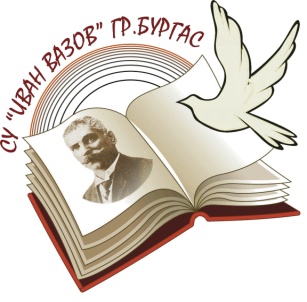 гр. Бургас, ул. “Христо Ботев” 42тел/факс 817690 - директор817694 - зам. директор	       web : http://ivazov-burgas.com817693 - канцелария		       e-mail: ivazov_bs@abv.bgУТВЪРЖДАВАМ: ВИКТОР ГРИГОРОВ - ДИРЕКТОРПРАВИЛНИКЗА УСТРОЙСТВОТО ИДЕЙНОСТТА НАСУ „ИВАН ВАЗОВ“ - БУРГАСПравилникът е  приет от Педагогическия съвет на проведено заседание на дата 14.09.2021  г. – протокол № 18 /съгласно чл. 263, ал. 1, т. 1/ на основание чл. 28, ал.1, т. 2 отЗакона за предучилищното и училищното образование/СЪДЪРЖАНИЕ           ЧАСТ ПЪРВА  - ОБЩ  ПОЛОЖЕНИЯГлава първа – Устройство и статутГлава втора - Структура, състав и управление на училищетоГлава трета – Области на дейност3.1. Раздел І ОРГАНИ НА УПРАВЛЕНИЕ И КОНТРОЛ3.2. Раздел ІІ  ОРГАНИ ЗА СЪУПРАВЛЕНИЕ3.3. Раздел ІІІ - ПОМОЩНО-КОНСУЛТАТИВНИ ОРГАНИГлава четвърта - УЧАСТНИЦИ В ОБРАЗОВАТЕЛНО – ВЪЗПИТАТЕЛНИЯ ПРОЦЕС4.1.Раздел  І  УЧЕНИЦИ4.2.Раздел ІІ ПОДКРЕПА ЗА ЛИЧНОСТНОТО РАЗВИТИЕ НА УЧЕНИЦИТЕ4.3. Раздел ІІІ   САНКЦИИ НА УЧЕНИЦИТЕ4.4. Раздел ІV  РОДИТЕЛИ4.5. Раздел V   УЧИТЕЛИ  И ДРУГИ ПЕДАГОГИЧЕСКИ СПЕЦИАЛИСТИ4.6. Раздел VІ ПОВИШАВАНЕ КВАЛИФИКАЦИЯТА НА УЧИТЕЛИТЕ, ДИРЕКТОРИТЕ И ДРУГИТЕ ПЕДАГОГИЧЕСКИ СПЕЦИАЛИСТИ4.7. Раздел VІІ  КАРИЕРНО РАЗВИТИЕ НА ПЕДАГОГИЧЕСКИТЕ СПЕЦИАЛИСТИ4.8. Раздел VІІІ  КЛАСНИ РЪКОВОДИТЕЛИ4.9. Раздел ІX  ДЕЖУРНИ УЧИТЕЛИ4.10. Раздел  X ПЕДАГОГИЧЕСКИ СЪВЕТНИК Глава пета - НЕПЕДАГОГИЧЕСКИ СПЕЦИАЛИСТИ5.1. Раздел І – АДМИНИСТРАТИВЕН ПЕРСОНАЛ5.2. Раздел ІI – ПОМОЩНО-ОБСЛУЖВАЩ ПЕРСОНАЛЧАСТ ВТОРА  - ОРГАНИЗАЦИЯ  НА ДЕЙНОСТИТЕГлава І  УЧИЛИЩНО ОБРАЗОВАНИЕГлава  ІІ  УЧИЛИЩНА ПОДГОТОВКАГлава ІІІ  УЧЕБЕН ПЛАНГлава  ІV   УЧЕБНИЦИ И УЧЕБНИ ПОМАГАЛАГлава V ОРГАНИЗАЦИЯ НА ДЕЙНОСТИТЕ В УЧИЛИЩНОТО ОБРАЗОВАНИЕГлава  VІ  ФОРМИ НА ОБУЧЕНИЕГлава  VІІ ОЦЕНЯВАНЕ НА РЕЗУЛТАТИТЕ ОТ УЧЕНЕТОГлава  VІІІ  ПЛАН-ПРИЕМ                                                                                              ЧАСТ  I                                                ОБЩИ ПОЛОЖЕНИЯ                                                   Глава първа  - Устройство и статутЧл.1.  (1)  Този  правилник  урежда  устройството,  функциите,  организацията, управлението  и  финансирането  на  Средно  училище  „Иван Вазов“  –Бургас,   свързани  с  осигуряване  на  правото   на  предучилищно   и  училищнообразование.(2)  Правилникът  се  прилага  за  цялата  училищна  общност  -  участниците  в образователния  процес -  учениците,  учителите,  директорите и другите педагогическиспециалисти, родителите, както и непедагогическите специалисти.Чл.  2.  Цел  на настоящия правилник е да приведе в  съотвествие със Закона запредучилищното  и  училищно  образование  и  държавните  образователни  стандартиправилника за дейността на Средно училище „Иван Вазов“ – Бургас.Чл.  3. (1)СУ  „Ив. Вазов“ е юридическо лице по смисъла на чл. 29.   (1)   от   ЗПУО,   на  бюджетна  издръжка  съгласно   ЗДБРБ   и  е  второстепененразпоредител с бюджетни кредити към община Бургас (2) Седалището и адресът на управление са: гр. Бургас, ул.”Хр. Ботев” № 42.Чл. 4. Наименованието на училището   включва име и означение на вида му /по чл. 38, ал. 1, чл. 42, ал.2./, както и означение за основните профили, по които топровежда обучение.Чл.  5.  (1)  СУ  „Иван Вазов“   има  обикновен  собствен  печат  ипечат с изображение на държавния герб.(2) Училището има идентификационен код по БУЛСТАТ. Чл. 6. /Чл.  28.  (1) ЗПУО/  СУ  „Иван Вазов“ осъществява  своятадейност  въз  основа  на  принципа  на  автономията  и  в  съответствие  с  нормативнитеактове, като:1.  определя  свои  политики за  развитието  си в  съответствие  със  законите настраната;2. урежда устройството и дейността си в правилник в съответствие със ЗПУО и подзаконовите актове по прилагането му;3. избира организацията, методите и средствата на обучение за осигуряване накачествено образование;4.   определя   свои   символи   и   ритуали  в   съответствие   с  принципите   нанационалната  идентичност  и  култура,  както  и  свое  униформено  облекло  и  другиотличителни знаци;5.  участва  в  национални и международни програми  и проекти,  подпомагащидейности в областта на образованието.(2) Автономията на училището  включва  и правото  на училището да определяпрофилите,  както  и  самостоятелно  да  избира  и  съставя  свои  учебни  планове,  даразпределя   учебната  програма   в   зависимост  от   потребностите  на  учениците,   даопределя   учебните   предмети   и   да   разработва   учебните   програми   в   случаите,предвидени в ЗПУО.Чл. 7. (1) Статутът на училището е неспециализирано средно училище сдневна форма на организация,(2) Средно училище „Иван Вазов“ е общинско училище,  в което се обучаватучениците от  населени  места  на  територията  на  община  Бургас  и  осигурява  заучениците от І до VІІ клас включително:1. целодневна организация на учебния ден;2.  обедно  хранене,  организирано  в  помещения  в  съответствие  с  държавнияобразователен  стандарт  за  физическата  среда  и  информационното  и  библиотечнотоосигуряване на детските градини,  училищата  и центровете  за подкрепа за  личностноразвитие.Глава втораСтруктура, състав и управление на училищетоЧл. 8. (1)  Общата  организационна  структура  на  училището  включва  органи  зауправление  и  контрол, органи  за  съуправление  и  помощни  консултативни  органи,педагогически    специалисти,    административен    персонал,    помощно-обслужващ персонал.(2) Органи за управление и контрол1. Директор2. Заместник директор по учебната дейност3. Обществен съвет4. Педагогически съвет5. Комисия за управление на качеството(3) Органи за съуправление и помощни консултативни органи:1. Общо събрание2. Училищно настоятелство3. Ученически парламент5. Родителски комитети6. Други обществени организации:6.1. Комисия по етика.(3) Педагогически специалисти:1. Главен учител2. Старши учители3. Учители4. Учители в целодневна организация на обучение.5.Ресурсен учител6.Психолог(4) Административен персонал1. Главен счетоводител;2. Завеждащ административно-техническа служба, касиер3. Домакин, библиотекар (5) Помощно-обслужващ персонал1. Хигиенисти2. Работник по ремонт и поддръжка, огняр3. Невъоръжена охрана(6) Общата численост на персонала е обвързана с щатното разписание.Чл. 9. (1) Лицата, заети по  трудово правоотношение в  училището  като  учителиизпълняват  функции  на  класни  ръководители, ръководители на извънкласни  дейности и клубове по интереси и др. в рамките на осемчасовия работен ден.(2) Всички други трудови  задължения  се изпълняват съгласно  чл.110  от  КТ  –работа  при  същия  работодател,  извън  трудовите  правоотношения  в  извънработновреме  и  се  изпълняват  и  заплащат  съгласно  нормативната  уредба  в  Наредба  1  заработната заплата…  и Вътрешните  правила  за работата  заплата в  СУ  „ИванВазов“ - Бургас.Чл.10.  Ръководството   на   училището   съгласува   училищната  политика  със социалните партньори.Чл.11.Всички  други  области  на  дейност  се  регламентират  във  вътрешнитенормативни актове на училището съгласно действащото законодателство.Глава третаОбласти на дейностРаздел I -  Органи за управление и  контролДиректорЧл.12. (1) СУ „Ив. Вазов“ се управлява и представлява от директор. /Чл. 257. (2)/ (2)   Директорът   е   орган   за   управление   и   контрол   на   образователнатаинституция.Чл.  13.  (1)  Директорът  на  училището  организира  и  контролира  цялостнатадейност  на  институцията  в  съответствие  с  правомощията,  определени  с  държавнияобразователен   стандарт   за   статута   и   професионалното   развитие   на   учителите,директорите и другите педагогически специалисти(2)  Длъжността  "директор"  в  училището  се  заема  въз  основа  на  конкурс,проведен при условията и по реда на Кодекса на труда от органите по ал. 1, 2 или 3 и сучастието на представители на обществения съвет на  училището.                            (3)  В  комисията  за  провеждане  на  конкурса  за  заемане  на  длъжността"директор"   на   общинско   училище  се   включват   представители  на   регионалнотоуправление на образованието, определени от началника на регионалното управление наобразованието, на общинската администрация, определени от кмета на общината, кактои представител на обществения съвет.(4) Директорът е педагогически специалист.(5)  Педагогическите специалисти са лица,  които  в  съответствие с придобитото образование   и  професионална  квалификация,   заемат   длъжности  в   системата  напредучилищното и училищно образование и изпълняват функции, свързани с:1.   обучението,   възпитанието,   социализацията   и   подкрепата   за   личностноразвитие  на  децата  и  учениците  от  детските  градини,  училищата  и  центровете  за подкрепа за личностно развитие; 2. управлението на детските градини, на училищата и на центровете за подкрепаза личностно развитие.(6)  Педагогически  специалисти  по  ал.  1,  т.  1  са  учителите,  възпитателите,психолозите,  педагогическите  съветници, логопедите,  рехабилитаторите  на  слуха  иговора,  корепетиторите,  хореографите,  треньорите по  вид  спорт и ръководителите нанаправление „Информационни и комуникационни технологии“.(7)  Педагогически  специалисти  по  ал.  1,  т.  2    са  директорите  на  детскитеградини,  училищата  и  центровете  за  подкрепа  за  личностно  развитие  и  заместник-директорите, които изпълняват норма на преподавателска работа.(8) Функциите,  правомощията, професионалните профили, длъжностите инеобходимата за  заемането  им професионална  квалификация,  както и условията иредът  за повишаване на квалификацията, за кариерното им  развитие и за атестиранетона педагогическите специалисти, включително критериите за атестиране и съставът наатестационната  комисия,  се  определят  с  държавния  образователен  стандарт  застатута   и   професионалното   развитие   на   учителите,   директорите   и   другитепедагогически специалисти.(9)  Директорът, като орган на управление и контрол  на държавна или общинскадетската градина  и на държавно  или  общинско  училище,  изпълнява своите  функциикато:1.  организира,  контролира  и  отговаря  за  дейностите  свързани  с  обучение,възпитание и социализация в институцията;2.   отговаря   за   спазването   и   прилагането   на   държавните   образователнистандарти;3. утвърждава Списък-образец на институцията след съгласуване с началника нарегионалното управление на образованието – за институциите, прилагащи системата наделегиран  бюджет   и  за   частните  детски  градини  и  училища  или  предлага  за утвърждаване  от   началника  на  регионалното  управление  на  образованието  следсъгласуване  с  първостепенния  разпоредител  с  бюджет  –  за  институциите,  които  неприлагат системата на делегиран бюджет;4.   организира  и  ръководи   процеса  на  самооценяване  на  училището   чрез  изготвяне на вътрешна  оценка на качеството  на предоставяното  образование с оглед внасянето на подобрения в работата на институцията;5.  определя  училищния  план-прием  и предлага за  съгласуване и утвърждаванедържавния и допълнителния план-прием;6.  контролира  дейности,  свързани  със  задържането  на  децата  и  учениците  отинституцията,   подлежащи   на   задължително   обучение   и   с   организирането   иизпълнението на приема;7. подписва документите за преместване на децата и учениците, за задължително предучилищно   образование,   за   завършен   клас,   за   степен   на   образование,   запрофесионална квалификация;8. съхранява училищния печат и печата с държавния герб;9.   изготвя   длъжностно   разписание  на  персонала  и  утвърждава  поименноразписание на длъжностите;10.   сключва,   изменя   и   прекратява   трудови   договори   с   педагогическитеспециалисти и с непедагогическия  персонал  в  институцията в  съответствие с Кодексана  труда.  Обявява  свободните  работни  места  в  бюрото  по  труда  и  в  Регионалнияинспекторат по образованието в тридневен срок от овакантяването им;11.  организира ефективното  управление на  персонала като  създава  условия  заповишаването  на  професионалната  му  квалификация  и  за  кариерно  развитие  напедагогическите специалисти;12.    организира    атестирането    на   педагогическите   специалисти   и   принеобходимост  организира  изработването  на  план  за  методическа  и  организационнаподкрепа;13.  отговаря  за  законосъобразното,  целесъобразно,  икономично  и  прозрачно разпореждане  с бюджетните  средства, за  което  се  отчита  пред  финансиращия  орган,информира педагогическия съвет, социалните партньори и обществения съвет;14.   контролира   и   отговаря   за   правилното   попълване   и   съхраняване   надокументите;15.  съдейства  на компетентните контролни органи при извършване на проверкии организира и контролира изпълнението на препоръките и предписанията им;16.   поощрява   и   награждава   ученици,   учители   и   други   педагогическиспециалисти и непедагогическия персонал за постиженията и изявите им;17.  налага  санкции на ученици,  учители и други  педагогически специалисти инепедагогическия персонал;18.  отговаря  за осигуряването на здравословна,  безопасна и благоприятна средаза обучение, възпитание и труд; 19.  отговаря  за опазването и обогатяването на материално-техническата база на институцията  като  създава  подходяща  организация  с  цел  ефективно  изпълнение  назадълженията;20.  осъществява  взаимодействие с родители и представители на организации иобщности;21.  координира взаимодействието  със  социалните партньори и заинтересованистрани;22.  представлява институцията пред  органи,  институции,  организации и лица исключва   договори  с  юридически  и  физически  лица  по  предмета  на  дейност  в съответствие с предоставените му правомощия;23. съдейства на компетентните органи за установяване на нарушения по чл. 347от Закона за предучилищното и училищно образование.Чл.14. (1) В изпълнение на своите правомощия директорът издава заповеди.(2)  Административните  актове  на  директора  на  училището  могат  да  сеоспорват  по  административен  ред  пред  началника  на  регионалното  управление  по образованието;(3) Административните актове на директора 2 могат да се обжалват по реда на Административно процесуалния кодекс.Заместник-директорЧл.  15.(1)   При  управлението  и  контрола  на  учебната  и  административно-стопанската дейност директорът може да се подпомага от един или няколко заместник-директори.(2) Функциите на заместник-директорите в училище се определят от директора.(3)    Заместник-директорите,    които    осъществяват    функции,    свързани    суправлението  и контрола на учебната  дейност,  изпълняват норма  за преподавателскаработа.(4) Заместник-директорите, които изпълняват норма за преподавателска работа, изпълняват и функциите по чл. 3, ал. 2 от Наредба №  4/ 2016 г. годиназа  статута  и  професионалното     развитие  на  учителите,   директорите  и  другитепедагогически специалисти.(5)  Заместник-директорите  изпълняват  и  други  задължения,   възложени  отдиректора и произтичащи от спецификата на длъжността и вида на институцията.  Чл. 16. (1) При отсъствие на директора за срок, по-малък от  60 календарни дни,той  се  замества  от  определен  със  заповед  за  всеки  конкретен  случай  заместник-директор, а при невъзможност -от определен със заповед педагогически специалист отинституцията.  Заповедта се издава  от  директора,  а при невъзможност  - от  съответнияорган по чл. 217, ал. 1 – 4 от ЗПУО.(5) Със  заповедта за заместнване директорът може да делегира правомощия  назаместник-директорите, в определените в нормативен акт случаи.(2) При отсъствие на директора за срок, по-дълъг от срока по ал. 1, съответнияторган по чл. 217,  ал. 1 -4 от  ЗПУО  сключва  трудов  договор с друго лице за временноизпълняване на длъжността "директор".Обществен съветЧл.   17.   (1)   С   цел   създаване   на   условия   за   активни   и   демократичнофункциониращи общности към училището се създава обществен съвет.(2) Общественият съвет е орган за подпомагане на развитието на  училището иза граждански контрол на управлението му.Чл.  18.  (1) Общественият  съвет се състои от  нечетен брой членове и включва един  представител   на  финансиращия  орган  и  най-малко  трима  представители  народителите на деца и ученици от съответната институция. (2)  Представителите  на  родителите  се  излъчват  от  събрание  на  родителите,свикано   от   директора   на   училището.   На   събранието   се   определя   броят   напредставителите на родителите и се избират и резервни членове на обществения съвет.(3) Председателят на обществения съвет се избира от членовете му.(4) Членовете на обществения  съвет се определят за срок не по-дълъг  от  тригодини.Чл.  19.  (1)  Общественият  съвет  се  свиква  на  заседание  най-малко  4  пътигодишно, като задължително провежда заседание в началото на учебната година.(2) С право на съвещателен глас в работата на обществения съвет на училищетоучастват поне трима представители на ученическото самоуправление.(3) С право на съвещателен глас в работата на обществения съвет на училищетоучаства и представител на настоятелството.(4) В заседанията на обществения съвет могат да бъдат канени и служители наинституцията,    на   регионалното    управление   на    образованието,    експерти,    наработодателите,  на  синдикатите,  на  юридическите  лица  с  нестопанска  цел  и  другизаинтересовани лица.Чл. 20. (1) Директорът на училището има право да присъства на заседанията наобществения съвет и да изразява становище по разглежданите въпроси.(2) Директорът е длъжен при поискване от обществения  съвет  да предоставявсички сведения и документи, необходими за дейността му.(3) При необходимост директорът може да отправи искане до  председателя  наобществения съвет за свикването му.Чл. 21. (1) Общественият съвет в училището:1. одобрява стратегията за развитие на училището и приема ежегодния отчет надиректора за изпълнението й;2. участва в работата на педагогическия съвет при обсъждането на програмитепо чл. 263, ал. 1, т. 8 и 9 от ЗПУО и при обсъждане на избора на ученически униформи;3.  предлага политики и  мерки  за  подобряване  качеството  на  образователнияпроцес  въз  основа  на  резултатите  от   самооценката  на  институцията,   външнотооценяване - за училищата, и инспектирането на училището;4.  дава становище за разпределението  на  бюджета по  дейности и размера накапиталовите разходи, както и за отчета за изпълнението му              5.  съгласува  предложението  на директора за  разпределение  на средствата  от установеното  към  края  на  предходната  година  превишаване  на  постъпленията  надплащанията по бюджета на училището.6. съгласува училищния учебен план;7.  участва  с  представители  в  комисиите  за  атестиране  на  директорите  приусловията   и   по   реда   на   държавния   образователен   стандарт   за   статута   ипрофесионалното   развитие   на   учителите,   директорите   и   другите   педагогическиспециалисти;8.  съгласува избора от  учителите в  училището  по  чл.  164,  ал.  2  от  ЗПУО   научебниците и учебните комплекти;9. сигнализира компетентните органи,  когато при осъществяване на дейносттаси констатира нарушения на нормативните актове;10. дава становище по училищния план-прием по чл. 143, ал. 1 от ЗПУО;11.  участва  в  създаването  и  приемането  на  етичен  кодекс  на  училищнатаобщност.(2) При неодобрение от  обществения съвет на актовете по ал.  1, т.  1 и 6 те севръщат с мотиви за повторно разглеждане от педагогическия съвет. При повторното имразглеждане  педагогическият  съвет  се  произнася  по  мотивите  и  взема  окончателнорешение.(3)   Условията   и   редът   за   създаването,   устройството   и   дейността   наобществения съвет се уреждат с правилник, издаден от  министъра на образованието инауката.Педагогически съветЧл.22.(1)  Специализиран  орган  за  разглеждане  и  решаване  на  основнипедагогически въпроси в училището е педагогическият съвет.(2)  Педагогическият   съвет  включва   в   състава  си   всички   педагогическиспециалисти и заместник-директорите без норма на преподавателска работа.(3) Директорът на училището е председател на педагогическия съвет.(4) В заседанията на педагогическия съвет с право на съвещателен глас може даучастват  представители  на  обществения  съвет,  настоятелството,  медицинското  лице,което  обслужва  училището,  детската  градина  или центъра  за  подкрепа за  личностноразвитие, ученици, както и други лица.(5)   Директорът   на   училището    в   качеството   си   на   председател    напедагогическия  съвет,  кани  писмено  представителите  на  обществения  съвет  и  нанастоятелството на заседанията на педагогическия съвет, като им предоставя възможно най-пълна информация по въпросите, които предстои да бъдат обсъждани.Чл. 23. /Чл. 263 ЗПУО/. (1) Педагогическият съвет в училището:1.  приема  стратегия  за  развитие  на  училището  за  следващите  4  години  сприложени към нея план за действие и финансиране;2. приема правилник за дейността на училището;3. приема училищния учебен план;4. приема формите на обучение;5. приема годишния план за дейността на училището;6. приема учебни планове за индивидуална форма на обучение;7. приема мерки за повишаване качеството на образованието;8. приема програма за превенция на ранното напускане на училище;9.  приема  програма  за предоставяне на равни възможности и за приобщаванена децата и учениците от уязвими групи;10. предлага на директора разкриване на занимания по интереси;11. прави предложения на директора за награждаване на ученици и за налаганена съответните санкции в предвидените в този закон случаи;12. определя училищни символи и ритуали и други отличителни знаци;13. определя ученически униформи;14.  участва  със  свои  представители  в  създаването  и  приемането  на  етиченкодекс на училищната общност;15.  запознава  се  с  бюджета  на  училището,  както  и  с  отчетите  за  неговотоизпълнение;16.  периодично,  най-малко  три  пъти  през  една учебна година,  проследява  иобсъжда   нивото   на   усвояване   на   компетентности   от  учениците   и  предлагасъвместни мерки между учителите с цел подобряване на образователните резултати;17. упражнява други правомощия, определени с нормативен акт.(2)  Документите  по  ал.  1,  т.  1  -  5  и  т.  7  -  9  се  публикуват  на  интернетстраницата на училището.КОМИСИЯ ЗА УПРАВЛЕНИЕ НА КАЧЕСТВОТО.Чл.  24.  (1)   Комисията  за  управление  на  качеството  на  образованието  е  помощен,  консултативен и постоянен работен орган към директора на  училището за оказване наподкрепа при управление на качеството в институцията. (2) Комисията по управление на качеството се състои от Председател  и членове – от 3до 7 члена с мандат до 3 години.1. Председателят:-    организира, контролира и отговаря за цялостната дейност на комисията;-    представлява комисията, там където е необходимо;-    участва в  срещи на ръководството,  на които управлението на качеството е частот дневния ред;-    председателства заседанията на комисията;-    контролира    и    отговаря    за    правилното    водене    и    съхраняването    надоказателствения    материал    до    приключването    на    самооценяването    ипредаването в архива на училището.2. Членовете на комисията:-    разработват   годишен   план  за   действие   на   комисията   за   управление   накачеството на образованието;-    разработват  процедури за  отчитане на постигнатите  резултати и указания  къмтях;-    разработват  бланки  за  доказателствения  материал  –  чек-листове,  протоколи, справки, въпросници, анкети и др. във връзка със самооценяването;-    провеждат процедурите по самооценяване;-    събират надежден, достоверен и проверим доказателствен материал;-    разработват материали за проучвания, вкл. онлайн и провеждането им;-    предлагат  теми  за  обучение  на  учителите  и  служителите  във  връзка  със самооценяването;-    разработват доклад с резултатите от самооценяването и резюме на доклада;-    анализират  получените  данни  и  идентифицират  областите,  нуждаещи  се  отподобряване на качеството;-    разработват мерки и дейности за дефинираните от ръководството на училището приоритети за следващото самооценяване.(3)   Съставът,   структурата   и  функциите  на  комисията   по   управление   накачеството се приемат от педагогическия съвет по предложение на директора. (4) Комисията се свиква и заседава  веднъж  в годината и при необходимост.(5)  Приема   свой  Правилник.   Правилникът  се  утвърждава  със   заповед   надиректора. Чл. 25. (1) Комисията има следните задължения:1.  да   определи  процедурите   по   самооценяване,   които   ще  се   ползват   и  гидокументира;2.  да определи формата и съдържанието на доказателствения материал-чек-листа, протоколи,  въпросници,  анкети  и  др.,  да  проведе  проучвания,  във  връзка  сустановяване качеството на обучение и образование; 3.  да разработи формати за проучвания; 4.  да проведе процедурите по самооценяване;5.  да осигури и класифицира доказателствен материал -набирането  на надеждни,проверими и достоверни данни;6.  да оцени равнищата на показателите;7.  да изготви доклад с резултатите от самооценяването;8.  да  анализира  получените  данни  и  идентифицира  областите,  нуждаещи  се  от подобряване на качеството;9.  да предложи на ръководството  на училището мерки и дейности за подобряванена качеството на дефинираните области;10. да предложи  на директора на училището/детската градина план за обучение научителите и служителите във връзка със самооценяването.Раздел ІІ  ОРГАНИ ЗА СЪУПРАВЛЕНИЕОбщо събраниеЧл.  26.  (1)  Общото  събрание  се  състои  от  всички  работници  и  служители  в училището.(2)  Ред  за  работа  на  общото  събрание.  Общото  събрание  на  работниците  ислужителите  само  определя  реда  за  своята  работа.  Свиква  се  от  работодателя,  отръководството  на  синдикална организация,  както  и по  инициатива  на  една  десета от работниците и служителите.(3) Общото  събрание е редовно, ако на него присъстват повече от половината отработниците и служителите.(4)  Общото  събрание  на  работниците  и  служителите  приема  решенията  си  собикновено  мнозинство  от  присъстващите,  доколкото  в  кодекса,  в  друг  закон  или в устав не е предвидено друго.Училищно настоятелствоЧл.   27.   (1)   Настоятелството   е   независимо   доброволно   сдружение   заподпомагане дейността на образователната институция.(2) Към училището може да се създава само едно настоятелство.(3)  Настоятелството  се  създава  като  юридическо  лице  с  нестопанска  цел  заосъществяване   на   общественополезна   дейност   и   организира   дейността   си   приусловията  и  по  реда  на  Закона  за  юридическите  лица  с  нестопанска  цел   и  в съответствие с разпоредбите на този закон, на устава или на учредителния си акт.(4)   Настоятелството    се   запознава    със    Стратегията    за   развитие    наобразователната институция  и съдейства за постигане на стратегическата и оперативницели през четири годишния период на реализиране на дейностите  в Стратегията.Чл.  28.  (1)  Настоятелството  се  учредява  по  инициатива  на  директора  научилището или на родители, учители или общественици.(2) Лицата  по  ал.  1  отправят  покана за  участие в  учредително  събрание чрезсредствата  за  масово  осведомяване  и/или  лично  до  видни  общественици,  дарители,представители на юридически лица.Чл.  29.  (1)  Органи  на  настоятелството  са  общото  събрание  и  съветът  нанастоятелите.(2) Членовете на съвета на настоятелите се избират от общото събрание за срокдо 4 години.(3) Съветът на настоятелите избира измежду членовете си председател.Чл. 30. За постигане на целите си настоятелствата:1.   съдействат  за   осигуряване  на  допълнителни  финансови  и  материалнисредства за училището и контролират целесъобразното им разходване;2. подпомагат изграждането и поддържането на материално-техническата база на училището;3.  съдействат  при  организиране  на  ученическото  хранене,  за  осигуряване  натранспорт  и  при  решаването  на  други  социално-битови  проблеми  на  учениците  иучителите от училището;4.  съдействат за  реализирането  на програми  по  проблемите  на  учениците,  зазаниманията по интереси, организирания отдих, туризъм и спорт с учениците;5.   организират  и  подпомагат   обучения   на  родителите  по   въпросите  навъзпитанието и развитието на техните деца;6. организират обществеността за подпомагане на училището;7.  сигнализират компетентните органи при извършени нарушения в  системата на училищното образование.Ученически парламент  /съвет/Чл.31.  (1)   Ученическият парламент към  СУ „Ив. Вазов“  е форма на ученическотосамоуправление на ниво училище, чрез която учениците участват в училищния живот ив организационното развитие на училището.(2)  Ученическият  парламент  има  свои  представители  на  ниво  паралелка  в училището,  която  съдейства  за  даването  на  мнения  и  предложения  за  училищнитедейности,   включително   за   избираемите   и   за   факултативните   учебни   часове, произтичащи от интересите на учениците от всеки клас;(3) Съставът  на  ученическия  парламент се определя  от  неговите  участници взависимост от броя на учениците в училище.(4)   Функциите  и  дейността  на  ученическия   парламент  се    определят   справилника на училището по предложение на учениците.Чл.  32.  Представителите  на  ученическия  парламент  участват  с  право  насъвещателен глас в:1.  Заседанията на педагогическия съвет,  като  получават възможно  най-пълнаинформация по въпросите, които предстои да бъдат обсъждани.2.  работата на обществения  съвет на училищата с поне трима представителина ученическото самоуправление;Родителски съветиЧл  33. (1)  Родителският  съвет  се  състои  от  представители  на  родителите  покласове. (2) Срещите на родителския съвет се провеждат при възникнала необходимост засъдействие на класния ръководител.(3) Представителите на родителите, участници в  училищното настоятелство илиобществения  съвет,  са  лица  за  контакт  относно  въпроси  и  проблеми  от  страна  народителите,  които  са  свързани  с  образованието,  възпитанието  и  социализацията  натехните  деца,  ориентирани към  интереса и към  мотивацията им,  към  възрастовите  исоциалните промени в живота им, както и към способността им да прилагат усвоенитекомпетентности на практика;(4) Представителите на родителите, участници в  училищното настоятелство илиобществения  съвет  информират  родителите  от  техните  класове  за  резултатите  от заседанията на училищното настоятелство и обществения съвет и взетите решения.Раздел ІІІ -ПОМОЩНО-КОНСУЛТАТИВНИ ОРГАНИ                                                Комисия по етикаЧл.34. Комисия  по  етика се  създава  като  помощно-консултативен орган  къмСУ „Ив. Вазов“ по  предложение на директора и след  гласуване от  педагогическия съвет засрок от 4 години. Утвърждава се със заповед на директораЧл.35.   Предмет   на   дейността   на   Комисията   са   междуличностните   имеждугрупови  отношения,възникващи  в  процеса  на  реализацията  на  служебнитезадължения   на  членовете  на   колектива  на  Средно   училище „Ив. Вазов“, които  са  в противоречие с общоприетите.Чл. 36. Комисията по етика дава становища по нарушение на етичните правила, свързани и  с организацията и провеждането  на  образователно-възпитателния  процес,трудовата  дисциплина  и  нарушаване  на  общоприетите  правила  и  норми  в  хода  намеждуличностното общуване.Чл.37. За работата на комисията се създават  Вътрешни  правила за   превенция,наблюдение,   установяване  и  докладване  на  нарушенията  и  за  предприемане  напоследващи мерки при прилагане на етичния кодексЧл.38.   Комисията   се   състои   от   7   члена  и   в   нея   се   включват   двамапредставители    на    ръководството,    двама    представители    на    педагогическитеспециалисти,  двама  представители  на  непедагогическия  персонал  и  психолога  къмучилището.Чл.39. Комисията се председателства от   директора.Чл.40.  Комисията  заседава  при  необходимост  /до  три  дни  от  постъпване  насигнала/, но поне веднъж на тримесечие.Чл.41. Директорът на училището и Комисията по етика имат задължението да се предприемат превантивни мерки и да се провежда  целенасочен процес от превантивнии корективни мерки с ученици, учители и служители към спазване на етичните норми идобро поведение, както и  недопускане на нарушения с оглед  утвърждаване авторитетана училището  като  модерна, спокойна, сигурна,  хуманна и толерантна образователнаинституция.  Чл.42.Сигналите  за  нарушенията  се  приемат  от  завеждащия  ЗАС   и  серегистрират във входящия дневник – регистър. Сигнали могат да постъпват и в пощатана доверието, която е поставена на видно място във фоайето на училището.Чл.43.Пощата на доверието се отваря от Директора на училището. Чл.44. Регистрираните   сигнали   се   разглеждат   от   комисията   по   етика   в училището на нейни заседания, за които се води протокол.Чл.45. Комисията не е длъжна да разглежда анонимни сигнали.Чл.46.Членовете на комисията  вземат  решения  с  явно  гласуване и обикновеномнозинство 50% + 1.Чл.47.  Председателят  свиква  първо  заседание  за  разглеждане  на  постъпилиясигнал в седемдневен срок от постъпването му.Чл.48. При необходимост от  допълнителни данни и доказателства  се извършвапроверка и разговор със свидетели на нарушението.                         Чл.49. При невъзможност обстоятелствата,  свързани с подадения  сигнал  дасе изяснят на едно  заседание,  се насрочва последващо  такова в  седемдневен срокслед първото.                        Чл. 50.    При    установяване    на    нарушения    на    етичните    правила, представляващи и дисциплинарни нарушения преписката се докладва на директораза вземане на дисциплинарни мерки по Кодекса на труда.                          Чл.51.   За   предприетите   мерки   и   наложени   наказания   се   уведомяваПредседателят на комисията по етика и лицето, подало сигнала.                        Чл.52. За работата на Комисията се информират работниците и служителитев   училището,като  се  отчита  намаляването  или  нарастването  на  проблемите,касаещи нарушенията на Етичния кодекс и се предприемат последващи действия сцел недопускане на други такива.                        Чл.53.  При  докладите  на  Комисията  не  се  допуска  унижаване  на  личнотодостойнство на служителите .                         Чл.54.  При  първоначално  постъпване  на  работа  всеки  учител,  служител  иработник се запознава с Етичния кодекс и настоящите Вътрешни правила.Глава четвърта УЧАСТНИЦИ В ОБРАЗОВАТЕЛНО – ВЪЗПИТАТЕЛНИЯПРОЦЕСРаздел І  УЧЕНИЦИЧл. 55. (1) Децата, съответно учениците имат следните права:1.  да  бъдат  обучавани  и  възпитавани  в  здравословна,  безопасна  и  сигурнасреда;2. да бъдат зачитани като активни участници в образователния процес;3. да избират профила и професията;4. да избират между учебните предмети или модули, предложени от училището за изучаване в избираемите и във факултативните учебни часове;5. да получават библиотечно-информационно обслужване;6.  да  получават  информация  относно  обучението,  възпитанието,  правата  изадълженията си;7. да получават обща и допълнителна подкрепа за личностно развитие;8.  да бъдат информирани и консултирани във връзка с избора  на образованиеи/или професия;9. да участват в проектни дейности;10.  да дават мнения и предложения  за училищните дейности,  включително заизбираемите и за факултативните учебни часове;11.  чрез  формите  на  ученическо  самоуправление  да  участват  в  обсъждането при решаване на въпроси,  засягащи училищния  живот  и училищната общност,  в  т.  ч. училищния учебен план;12.   да  получават  съдействие  от   училището   и  от   органите  на  местнотосамоуправление при  изразяване на  мнението си  по  въпроси,  които пряко  ги засягат,както и при участие в живота на общността;13. да бъдат поощрявани с морални и материални награди.(2) Учениците участват в  училищния живот и в организационното развитие научилището  чрез различни форми на ученическо  самоуправление на ниво  паралелка иучилище, определени с правилника на училището по предложение на учениците.(3)  Учениците  имат  право  да  получават  стипендии  при  условия  и  по  ред, определени от Министерския съвет.Чл. 56. (1) Учениците имат следните задължения:1. да присъстват и да участват в учебните часове и занимания;2.  да  съхраняват  авторитета  на  училището  и  училищната  общност  и  дадопринасят за развитие на добрите традиции;3.  да  зачитат  правата,  честта  и  достойнството  на  другите,  както  и  да  неприлагат физическо и психическо насилие;4. да носят училищната униформа и другите отличителни знаци на училището,когато  такива  са  предвидени,  или  да  се  явяват  в  училището  с  облекло  и  във  видсъгласно изискванията на училищния правилник;5.  да  не  участват  в  хазартни  игри,  да  не  употребяват  тютюн  и  тютюневиизделия, алкохол и наркотични вещества;6. да не носят оръжие, както и други предмети, които са източник на повишенаопасност;7. да носят ученическата си лична карта в училище и извън него;8.  да  представят  на  своите  родителите  и  на  педагогическите  специалистиученическата си книжка и бележника за кореспонденция;9. да спазват правилата за поведение в паралелката и в училището;10. да спазват правилника за дейността на институцията;11.   да  не  възпрепятстват   със   своето   поведение  и  постъпки  нормалнотопротичане на учебните часове;12. да не използват мобилните си телефони по време на учебните часове.(2) Правилникът за дейността на институцията може да предвиди и други права и задължения за децата и учениците, доколкото те не противоречат на този закон.Чл.  57.   (1)  Ученик  е  този,  който  е  записан  в  училище  за  обучение  зазавършване на клас.(2) Ученик се отписва от училището, когато:1. се премества в друго училище;2.  се  обучава  в  дневна,  вечерна  или  комбинирана  форма  и  не  е  посещавалучилище по неуважителни причини за период, по-дълъг от два месеца;3. се обучава в самостоятелна, индивидуална, дистанционна или задочна формаи не се е явил да положи съответните изпити в три поредни сесии.(3) В случаите по ал.  2,  т. 2  и 3, когато  ученикът е в  задължителна училищнавъзраст,  директорът  на  училището  уведомява  съответната  общинска  или  районнаадминистрация,  регионалното управление на образованието  и органите  за закрила на детето.Раздел ІІ  ПОДКРЕПА ЗА ЛИЧНОСТНОТО РАЗВИТИЕ НА УЧЕНИЦИТЕЕкипи  за  подкрепа  на  личностното  развитие  /от  стандарта  за  приобщаващообразование/Чл.  58.  (1)  СУ „Ив. Вазов“    осъществява  дейности  по  превенция  натормоза  и насилието,  както и дейности за мотивация  и преодоляване на проблемнотоповедение,  които  са  израз  на  общата  воля  и  на  координираните  усилия  на  всичкиучастници в образователния процес.(2)  Видовете  и  съдържанието  на  дейностите  по  превенция  на  тормоза  инасилието са подчинени на обща училищна политика, разработват се самостоятелно отучилищната общност и  включват:1.   изготвяне   съвместно   с   учениците  на   правила   за   поведението   им   в паралелката;2.    разглеждане   на   теми   от    глобалното,   гражданското,    здравното   иинтеркултурното  образование  в  часа  на  класа,  в  заниманията  по  интереси  и  въвфакултативните часове;3. партньорство с родителите;4. дейности за развитие на компетентностите на всички членове на училищнатаобщност.Чл.   59.   (1)   Видовете   и   съдържанието   на   дейностите   по   мотивация   ипреодоляване на проблемното поведение се определят от училището и включват:1.  обсъждане  между  ученика  и  класния  ръководител  с  цел  изясняване  навъзникнал проблем и получаване на подкрепа за разрешаването му;2. използване на посредник при разрешаване на конфликт в училище;3.  консултиране  на  детето  или  ученика  с  психолог  или  с  педагогическисъветник;4.  създаване на  условия  за  включване  на  ученика  в  група  за  повишаване  насоциалните умения за общуване и решаване на конфликти;5.  насочване  на  детето  и  ученика  към  занимания,  съобразени  с  неговитепотребности;6.   индивидуална   подкрепа   за   ученика   от   личност,   която   той   уважава(наставничество);7. участие на ученика в дейности в полза на паралелката или училището;8. други дейности, определени с правилника за дейността на институцията.(2)  Условията  и  редът  за  осъществяване  на  дейностите  по ал.  1,  т.  1  -  7  сеопределят с държавния образователен стандарт за приобщаващото образование.Чл. 60. (1) Допълнителната подкрепа за личностно развитие включва:1. работа с дете и ученик по конкретен случай;2.  психо-социална рехабилитация,  рехабилитация  на слуха и говора, зрителнарехабилитация,  рехабилитация   на  комуникативните  нарушения   и  при  физическиувреждания;3. осигуряване на  достъпна архитектурна, обща и специализирана подкрепящасреда,  технически  средства,  специализирано  оборудване,  дидактически  материали,методики и специалисти;4. предоставяне на обучение по специалните учебни предмети за учениците със сензорни увреждания;5. ресурсно подпомагане.(2) Допълнителната подкрепа за личностно развитие се предоставя на ученици:1. със специални образователни потребности;2. в риск;3. с изявени дарби;4. с хронични заболявания.(3)   Видът   и   формите   на   обучение,   както   и   конкретните   дейности   задопълнителната подкрепа за личностно  развитие се определят с план за подкрепа наученика.  Планът  за  подкрепа  за   учениците  по  ал.  2,  т.  1  определя  и  часовете  заресурсно подпомагане.(4)   Допълнителната   подкрепа   за   личностно   развитие   се   осигурява   отучилището,  от  центровете  за  подкрепа  за  личностно  развитие  и  от  специализираниобслужващи звена.Чл.61.  (1) Допълнителната подкрепа се предоставя  въз основа  на оценката наиндивидуалните  потребности,  която  се  извършва  от  екип  за  подкрепа  за  личностноразвитие в детската градина или в училището.(2) Екипът по ал. 1 осъществява и допълнителната подкрепа по чл. 187, ал. 1, т.1 от ЗПУО.(3)  Екипът  за  подкрепа  за  личностно  развитие  се  създава  със  заповед  надиректора за определено дете или ученик по чл. 187, ал. 2 от ЗПУО.(4)  В  състава  на  екипа  за  подкрепа  за  личностно  развитие  задължително  севключва психолог  или педагогически съветник,  както  и логопед.  В екипа може да севключват и други специалисти, както и представители на органите за закрила на дететои   на   органите   за   борба   с   противообществените   прояви   на   малолетните   инепълнолетните.(5) Екипът за подкрепа за личностно развитие работи съвместно с родителите, апри   необходимост   и   с   регионалните   центрове   за   подкрепа   за   процеса   наприобщаващото образование и/или с центровете за подкрепа за личностно развитие.Чл.  62.  Екипът  за подкрепа за  личностно  развитие  в училището:1.   идентифицира  силните  страни  на  детето   или  ученика,   затрудненията,свързани с  развитието, обучението  и поведението  му,  както  и  причините  за тяхнотовъзникване;2. извършва оценка на индивидуалните потребности на детето или ученика;3. изготвя и реализира план за подкрепа;4. извършва наблюдение и оценка за развитие на всеки конкретен случай;5.   изпълнява  и  други   функции,   предвидени  в   държавния   образователенстандарт за приобщаващото образование.Чл. 63. (1) Директорът на училището подава заявление до регионалния центърза  подкрепа  на  личностното  развитие  за  извършване  оценка  на  индивидуалнитепотребности   от  допълнителна  подкрепа  на  децата   и  учениците   със   специалниобразователни потребности, когато не може да се формира екип по чл. 188, и предлагана  директора  на  регионалния  център  за  подкрепа  на  процеса  на  приобщаващото образование да одобри или да не одобри предоставянето на допълнителна подкрепа(2)  Методическата  подкрепа  може  да  се  предоставя  от  екипи  на  детскиградини и  училища,  от  центрове  за  подкрепа за  личностно  развитие,  от  юридическилица  с  нестопанска  цел,  осъществяващи  дейност  в  обществена  полза  в  областта  наприобщаващото образование,  както и от висши училища, в зависимост от  конкретнитепотребности.Чл.64.  Условията  и  редът  за  осигуряване  на  общата  и  на  допълнителнатаподкрепа  се  определят  с  държавния   образователен  стандарт   за   приобщаващотообразование.Чл.65.  (1)  В  СУ  „Ив. Вазов“ се  приемат  и  ученици  със  специални  образователни потребности.(2) В  паралелка в  училището може да се обучават  до три деца и ученици със специални образователни потребности.(4) При увеличаване на броя  на децата и учениците в група или паралелка сеназначава помощник-учител по предложение на екипите по ал. 3 от чл.192 от ЗПУО.(1)  В    СУ  „Ив. Вазов“  обучението  на  ученици  със  специални  образователнипотребности задължително се подпомага от ресурсен учител съобразно потребността надетето и ученика.(2)  Броят  на  ресурсните  учители  се  определя  в   зависимост  от  броя   научениците със специални образователни потребности, от вида на подкрепата и от  броя часове за ресурсно подпомагане при условията на държавния образователен стандарт заприобщаващото образование.(3) В плана за подкрепа на  ученика може  да бъде определен и помощник научителя.(4) Изискванията към  помощника на учителя  и функциите му се определят сдържавния образователен стандарт за приобщаващото образование.(5) Насочването на учениците за обучение в специални групи по чл. 194, ал.1 от ЗПУО се извършва след заявено желание на родителя и след становище на регионалнияцентър  за  подкрепа  на  процеса  на  приобщаващото  образование  по  предложение  наекипа за подкрепа за личностно развитие в училището.(6) Предложенията по ал.5  могат да се правят до 15 септември на съответнатаучебна  година  за  първия  учебен  срок  или  до  началото  на  втория  учебен  срок  насъответната учебна година.(7)  Обучението  на  децата  и  учениците  в  групите  и  паралелките  по  ал.  1  сеосъществява   по   индивидуални   учебни   планове,   изготвени   в   съответствие   сизискванията на чл. 95 от ЗПУО.(8) За извършеното обучение по  ал.  6  и обучението  за придобиване на първастепен  на  професионална  квалификация  или  за  квалификация  по  част  от  професия директорът на съответния център за специална образователна подкрепа изготвя доклад-оценка  за  всяко  дете  или  ученик  по  реда  и  условията  на  държавния  образователенстандарт за приобщаващото образование.(9)  Докладът-оценка  по  ал.  7  се  изпраща  на училището  по  ал.  1,  от  което  енасочено детето или ученикът за издаване на удостоверение за завършен клас.(10) Условията и редът за организиране на обучението в паралелките и групитепо   ал.   1   се  определят  с  държавния   образователен  стандарт   за  приобщаващото образование.Чл. 66. Съставът на координиращия  екип за подкрепа на личностното  развитиевключва:1.  Старши учител2.  Психолог;                   3.  Ресурсен учител;                   4. Класен ръководител.                         Чл. 67. Координиращия  екип за подкрепа на личностното  развитие е отговорен за общото и допълнителната подкрепа на ученици със СОП в училище.Чл. 68. Функциите на координиращия  екип за подкрепа на личностното  развитиевключват: наблюдение, обследване и даване на предложения за подкрепа.Раздел ІІІ    САНКЦИИ НА УЧЕНИЦИТЕЧл.   69.   (1)   За  неизпълнение  на   задълженията,   определени  в   ЗПУО,   в нормативните актове по неговото прилагане и в настоящия правилник, след изчерпване на   останалите   механизми   за   въздействие   върху   вътрешната   мотивация   и   запреодоляване  на  проблемното  поведение на  учениците  може  да  се налагат  следнитесанкции:1. забележка – 6-10 неизвинени отсъствия;2. преместване в друга паралелка в същото училище – 11 - 15 неизвинени отсъствия;3. предупреждение за преместване в друго училище – 11 – 15 неизвинени отсъствия;4. преместване в друго училище – повече от 15 неизвинени отсъствия;5. преместване от дневна форма в самостоятелна форма на обучение - повече от 15 неизвинени отсъствия.(2) Когато ученикът възпрепятства провеждането на  учебния процес,  учителятможе да го отстрани до края на учебния час.(3)  Когато  ученикът  се  яви  в  училище  с  облекло  или  във  вид,  които  са  в нарушение на правилника за дейността на училището, както и когато състоянието му непозволява да участва в учебния процес, той се отстранява от  училище до  отпадане наоснованието за отстраняването му.(4)   Веднага   след   приключването   на   учебния   час   по   ал.   2   или   след отстраняването  на  ученика  по  ал.  3  се  предприемат  дейности  за  мотивация  и  запреодоляване на проблемното поведение и се уведомява родителят.(5) За  ученика  с наложена  санкция  се осигуряват и дейности за превенция  ипреодоляване на проблемно поведение.Чл. 70. (1) Санкцията "преместване в друга паралелка в същото училище" не сеприлага, когато това налага промяна на профила, професията или специалността.(2)  Санкцията  "преместване  от  дневна  форма  в   самостоятелна  форма  наобучение" се прилага за ученици, навършили 16 годишна възраст.(3)  Мерките  по  чл.  69,  ал.  2  и  3,  както  и  санкциите  "предупреждение  запреместване  в  друго  училище"  и  "преместване  в  друго  училище"  не  се  налагат  научениците в класовете от началния етап.(4) Санкциите "преместване в друго училище" и "преместване от дневна форма в самостоятелна форма на обучение" се налагат за тежки или системни нарушения.(5)  Санкции  не  се налагат  на ученици,  когато  поведението  им  е  резултат отувреждане или нарушение на здравето, посочено в медицински документи.Чл.  71.  (1)  За  едно  нарушение  не  може  да  бъде  наложена  повече  от  еднасанкция по чл. 69, ал. 1. Мерките по чл. 69, ал. 2 и 3 се налагат независимо от санкциитепо чл. 69, ал. 1.(2)   Видът   на   санкцията   се   определя,   като   се   отчитат   причините   иобстоятелствата  при  извършване  на  нарушението,  видът  и  тежестта  му,  както  ивъзрастовите и личностните особености на ученика.Чл. 72. (1) Санкциите са срочни.(2) Срокът на санкциите е до края на учебната година.(3)  Когато  санкциите  "преместване  в  друга  паралелка  в  същото  училище","предупреждение за преместване в  друго  училище", "преместване в друго  училище" и"преместване от дневна форма в  самостоятелна форма на обучение" са наложени до 30учебни  дни  преди  края  на  втория  учебен  срок,  те  влизат  в  сила  от  началото  наследващата учебна година.Чл. 73.  (1) Санкциите "забележка" и "преместване в друга паралелка в същотоучилище" се налагат със заповед на директора по мотивирано писмено предложение накласния  ръководител,  а  всички  останали  санкции  -  със  заповед  на  директора  попредложение на педагогическия съвет.(2) Мярката по чл. 69, ал. 3 се налага със заповед на директора.Чл. 74. (1) За откриване на процедура по налагане на санкциите по чл. 199, ал. 1директорът задължително уведомява родителя, а в случаите по чл. 199, ал. 1, т. 3 -5 - и съответните териториални структури за закрила на детето.(2) В процедурата по налагане на санкция малолетният ученик се представлява от  родителя  си  или  от  оправомощено  от  родителя  лице,  а  непълнолетният  ученикизвършва всички действия лично, но със съгласието на родителите си.(3)  Ученикът  има  право  преди  налагане  на  съответната  санкция  да  бъдеизслушан и/или писмено да обясни фактите и обстоятелствата, свързани с конкретнотонарушение. Изслушването задължително се извършва в  присъствието на психолог илина педагогически съветник.(4) Родителят на ученика има право  да присъства на изслушването и да изразимнение, както и да участва в процедурата по  налагане на санкцията при условия и поред, определени с държавния образователен стандарт за приобщаващото образование.(5)  Конкретните  условия  и  ред  за  налагане  на  санкциите  по  чл.  199  сеопределят с държавния образователен стандарт за приобщаващото образование.Чл.  75.  (1) Заповедта за налагане на санкцията се издава  в  14-дневен срок от предложението на класния ръководител.(2) В заповедта по ал. 1 се посочват видът на санкцията, срокът и  мотивите заналагането й.(3) Заповедта  се съобщава в  тридневен срок от  издаването  й на ученика и народителя му, а заповедта за налагане на санкция "преместване в друго училище" - и наначалника на регионалното управление на образованието.(4)  Заповедта  по  ал.  1  може  да  се  оспорва  по  административен  ред  пред органите по чл. 259, ал. 2, т. 1, 2, 3 и 5 от ЗПУО.(5)  Заповедта  по  ал.  1  може  да  се  обжалва  при  условията  и  по  реда  наАдминистративнопроцесуалния кодекс.Чл. 76. (1) Наложените санкции се отразяват в  ученическата книжка, в  личния картон и в бележника за кореспонденция на ученика.(2)  Ученик,  на  когото  е  наложена  санкция  "преместване  в  друго  училище",продължава обучението  си в  другото  училище при условия  и по ред,  определени със заповед на началника на регионалното управление на образованието.(3) Ученик,  на когото  е наложена санкция  "предупреждение за преместване вдруго  училище",  "преместване в  друго  училище"  или "преместване от дневна форма в самостоятелна  форма  на  обучение",  за  срока  на  санкцията  се  лишава  от  правото  даполучава стипендия за отличен успех.(4) При налагане на мярката по чл.  199, ал. 2  ученикът няма право  да напускатериторията  на  училището  по  времето  на  отстраняването  си.  При  изпълнението  намярката   училището   създава   условия   за  работа   с  учениците  за  повишаване   намотивацията и социалните им умения за общуване.Чл.77.  (1) Санкциите се заличават с изтичане на срока,  за който са наложени,или предсрочно по реда, по който са наложени.(2) По  желание на ученика след заличаване на санкциите "преместване в  другапаралелка в същото училище" и "преместване в друго училище" той може да продължиобучението си в паралелката или в училището, в което е преместен.(3)  Заличаването  се  отбелязва в  личния  картон на ученика.Раздел ІV  РОДИТЕЛИЧл.   78.   (1)   Сътрудничеството   и  взаимодействието   между   родителите   иучилището   се  осъществяват  чрез  индивидуални  консултации,   родителски  срещи,обучения,  както и всеки път,  когато конкретна ситуация  или поведение на ученика го прави необходимо.(2)   Средство   за   връзка   със   семейството   на   ученика   може   да   бъде: телефон   и електронната   поща   на   един  от   родителите,   както   и  електронният   дневник  на паралелката.Чл. 79. Родителите имат следните права:1.   периодично   и  своевременно   да   получават   информация   за   успеха   иразвитието  на  децата  им  в  образователния  процес,  за  спазването  на  правилата   в училището и за приобщаването им към общността;2.  да  се  срещат  с  ръководството  на  училището,  с  класния  ръководител,  сучителите и с другите педагогически специалисти в определеното приемно време или вдруго удобно за двете страни време;3. да се запознаят с училищния учебен план, по който се обучава тяхното дете;4. да присъстват и при желание от тяхна страна да бъдат изслушвани, когато серешават въпроси, които засягат права и интереси на ученика;5.   най-малко   веднъж   годишно   да   получават   информация,   подкрепа   иконсултиране  в   училището  по  въпроси,  свързани  с  образованието,   с  кариернотоориентиране и с личностното развитие на децата им;6. да избират и да бъдат избирани в обществения съвет училището;7. да изразяват мнение и да правят предложения за развитие на училището.Чл. 80. (1) Родителите имат следните задължения:1. да осигуряват редовното присъствие на ученика в училище, като уведомяватсвоевременно училището в случаите на отсъствие на ученика;2.  да  запишат  при  условията  на  чл.  12  детето  в  първи  клас  или  ученика  в училище в случаите на преместване в друго населено място или училище;3.  редовно  да  се  осведомяват  за  своите  деца  относно  приобщаването  им  в училищната   среда,   успеха   и  развитието   им   в   образованието   и   спазването   научилищните правила;4.  да  спазват  правилника  за  дейността  на  училището  и  да  съдействат  заспазването му от страна на детето и ученика;5. да участват в процеса на изграждане на навици за самоподготовка като частот изграждането на умения за учене през целия живот;6. да участват в родителските срещи;7.  да  се  явяват  в  училището  след  покана  от  учител,  директор  или  другпедагогически специалист в подходящо за двете страни време.(2) Родителите, чиито деца се обучават в самостоятелна форма на обучение по чл.  112,  ал.  1,  т.  2  от  ЗПУО,  както  и  в  самостоятелна  организация,  са  длъжни  дагарантират  постигането  на  целите  по  чл.  5,  да  осигурят  необходимите  условия  заобучение, познавателни книжки,  учебници и учебни помагала,  както и да прилагат по свой избор методики и подходи, съобразени с възрастта,  индивидуалните потребностии интересите на детето.Раздел V   УЧИТЕЛИ  И ДРУГИ ПЕДАГОГИЧЕСКИ СПЕЦИАЛИСТИЧл.  81.  (1)  Учителите,  директорите,  както  и  заместник-директорите,  коитоизпълняват норма преподавателска работа, са педагогически специалисти.(2)   Педагогически   специалисти   са   и   ръководителите   на   направление"Информационни   и   комуникационни   технологии",   възпитателите,   психолозите,педагогическите   съветници,   логопедите,   рехабилитаторите   на   слуха   и   говора,корепетиторите, хореографите и треньорите по вид спорт.(3) Педагогически специалисти са лица, които изпълняват функции:1.  свързани  с  обучението,  възпитанието  и  със  социализацията,  както  и  сподкрепата  за  личностно   развитие  на  децата  и  учениците  в  детските  градини,училищата и центровете за подкрепа за личностно развитие;2. по управлението на институциите по т. 1.Чл. 82. (1) Необходимите компетентности като съвкупност от знания, умения иотношения по нива  на кариерното развитие за  всеки вид педагогически специалист сеопределят в професионален профил.(2)  Професионалният  профил   и  постигнатите  резултати  в  обучението  научениците   им   са   основа   за   определяне   на   приоритети   за   професионалноусъвършенстване,  както  и  за  подпомагане  на  самооценката  и  за  атестирането  напедагогическите специалисти.Чл.   83.   (1)  Длъжностите  на  педагогическите  специалисти  се  заемат  от български  граждани,  придобили  висше  образование  в  съответното  на  длъжносттапрофесионално   направление   съгласно   Класификатора   на   областите   на   висшеобразование   и   професионалните   направления   и   професионална   квалификация,необходима за изпълнението на съответната длъжност.(2) За заемане на длъжността "директор" на училище е необходим не по-малко от 5 години учителски стаж.(3) Длъжностите на педагогическите специалисти може да се заемат и от:1. граждани на други държави членки;2. чужди граждани, ако са предложени по междудържавни спогодби;3.  продължително пребиваващи в  страната чужди граждани - със  съгласие наначалника на съответното регионално управление на образованието;4. дългосрочно и постоянно пребиваващи в страната чужди граждани.(5)  Учителска   или   възпитателска   длъжност  се   заема  от   лица   с  висшеобразование по  специалност от  професионално  направление съгласно  Класификаторана областите на висше образование и професионалните направления и професионалнаквалификация "учител".(6)  Професионалната  квалификация  "учител"  се  придобива  в  системата  нависшето образование:1.  едновременно  с  обучението  за  придобиване  на  висше  образование  наобразователно-квалификационна степен и съответната й професионална квалификация и се удостоверява с дипломата за висше образование;2.  след  дипломирането  -  чрез  обучение  и  полагане  на  държавен  изпит  и  сеудостоверява със свидетелство.(7) Държавните изисквания за придобиване на професионалната квалификация"учител" се определят с наредба на Министерския съвет.(8)  Учителска  длъжност  по  учебен  предмет  или  модул  от  професионалнатаподготовка,  за който няма съответно професионално  направление в Класификатора наобластите на висше образование и професионалните направления,  може да се заема  иот  лица без висше образование и без професионална квалификация "учител",  ако те сапридобили  съответната  професионална  квалификация  при  условията  и  по  реда  наЗакона за професионалното образование и обучение.(9)  Учителска  длъжност  по  учебен  предмет  Чужд  език,  с  изключение  наанглийски, испански, италиански, немски, руски и френски език, може да се заема и от лица   със   завършено   висше   образование   по   съответната   специалност   и   безпрофесионална квалификация "учител".(10)   В   случаите,   когато   учителска   длъжност   се   заема   от   лица   безпрофесионална  квалификация   "учител",  училището  изготвя   и  реализира  план  запридобиване на педагогически компетентности от съответното лице.Чл. 84. (1) В училището се провежда практическа подготовка на:1. студенти, които се обучават за придобиване на степен на висше образованиев   професионално   направление,   съответно   на   длъжностите   на   педагогическитеспециалисти;2.  лицата,  които  са придобили степен на висше образование и се обучават запридобиване на професионална квалификация "учител".(2) Лицата по ал. 1, които самостоятелно участват в образователния процес под ръководството на учител-наставник, са стажант-учители.(3) За организирането и провеждането на практическата подготовка по ал. 1 сесключва договор между СУ „Иван Вазов“ и висшето училище.Чл.  85.  (1)  Не  може  да  заема  длъжност  на  педагогически  специалист  лице,което:1.  е  осъждано  за  умишлено  престъпление  от  общ  характер  независимо  отреабилитацията;2. е лишено от право да упражнява професията;3. страда от заболявания и отклонения, които застрашават живота и здравето надецата и учениците, определени с наредба, издадена от министъра на здравеопазването съгласувано с министъра на образованието и науката.(2) Разпоредбата на ал. 1, т. 1 не се прилага за лицата, осъдени по наказателнидела,  посочени  в  чл.  1  от  Закона  за  политическа  и  гражданска  реабилитация  нарепресирани лица.(3)  При  възникване  на  обстоятелство  по  ал.  1  трудовото  правоотношение  спедагогическия специалист се прекратява при условията и по реда на Кодекса на труда.(4) Разпоредбите на ал. 1, 2  и 3 се прилагат и за заемането на всички останалидлъжности в училище.Чл.  86.  Трудовите  договори  с  педагогическите  специалисти  се  сключват  ипрекратяват от директора на училището .Чл. 87. (1)  Началникът на регионалното управление на образованието сключваи прекратява трудовите договори с директорите на СУ „Ив. Вазов“. (2)  Длъжността  "директор"  в  училището  се  заема  въз  основа  на  конкурс,проведен при условията и по реда на Кодекса на труда от органите по ал. 1, 2  или 3 начл.217 от ЗПУО  и с участието на представители на обществения съвет на  училището.(3)   В  комисията  за  провеждане  на  конкурса  за  заемане  на  длъжността"директор"   на   общинско   училище  се   включват   представители  на   регионалнотоуправление на образованието, определени от началника на регионалното управление наобразованието, на общинската администрация, определени от кмета на общината, кактои представител на обществения съвет.Права и задълженияЧл. 88. (1) Педагогическите специалисти имат следните права:1. да бъдат зачитани правата и достойнството им;2. да определят методите и средствата за провеждане на образователния процессъобразно принципите и целите, определени в този закон;3. да участват във формирането на политиките за развитие на училището;4.   да   получават   професионална   подкрепа   в   процеса   на   изпълнение   наслужебните си задължения;5. да повишават квалификацията си;6. да бъдат поощрявани и награждавани.7. да оценяват и избират учебниците и учебните помагала, по учебния предметили   модул,   по   който   преподават,   съгласно   процедурата   в   Наредба№   6   запознавателните книжки, учебниците и учебните помагала:Чл. 89. 1) Длъжността „учител“ включва следните функции:1.  планиране    на    образователния    процес    при    отчитане    на    възрастовите,индивидуалните  особености и специални  образователни потребности на децата и  учениците, както и на възможностите за развитието им;2.  организиране и  провеждане  на образователния процес,  използване  на ефективниметоди  на  обучение,  на  информационните  и  комуникационни  технологии,  създаване  иподдържане  на стимулираща  и  подкрепяща  образователна  среда  и  позитивна дисциплина, които  насърчават  развитието  на  децата  или  на  учениците,  на коректни  взаимоотношения, конструктивно общуване и сътрудничество както между учител и децата/учениците, така и между самите деца/ученици                        3.  оценяване  напредъка  на децата  или  на учениците и  на степента  на усвояване  на предвидените  компетентности,  насърчаване  на постиженията  или  оказване  на необходимата подкрепа  и  съдействие  за  пълноценното  им  интегриране  в  образователната  и  социалната среда, съобразно специфичните им потребности;4.  сътрудничество  и  екипна  работа  с  други  педагогическите  специалисти  ивзаимодействие  с  други институции и организации за  осъществяване на подкрепа заличностно развитие на децата или на учениците;5.   контролиране   и   отчитане   участието   на   децата   или   на   учениците   в образователния  процес  и  своевременно  информиране  на  родителите  за  допуснатиотсъствия   и  възникнало   проблемно   поведение   с  цел   набелязване   на   мерки  запреодоляване;6.  отговорност  за  живота  и  здравето  на  децата  и  учениците,  с  които  работяткакто по време  на образователния процес в педагогическа ситуация или в  учебен час,така и по  време на организираните от  тях допълнителни дейности или занимания  поинтереси;10.   участие  в   провеждането   на  национално   външно  оценяване,   държавнизрелостни изпити и държавни изпити за придобиване на професионална квалификация – по теория и практика на професията като квестори, оценители, консултанти и други;11.  участие  в  оценяването  и  избор  на  подходящи  познавателни  книжки  илиучебни помагала, на учебник или на учебен комплект по преподавания учебен предмет,отчитайки спецификата на групата или класа.Чл.  90  (1)  Всеки  учител  оценява  пригодността  на  проектите  за  прилагане  в училище и поставя оценка, която може да е "Приложим" или "Неприложим".(2)    Учителят    извършва    оценяването    професионално,    обективно    (3) При необходимост и при условия  и по ред,  определени 59, ал. 6, оценките на учителите се обобщават за всяко училище и за всички училища натериторията на съответното регионално управление на образованието.(4)  Обобщаването на оценките на учителите от  всички училища в  страната сеорганизира от МОН.(5)  За всеки проект се формира обща  оценка за пригодността за прилагане в училище, която може да е "Приложим в практиката" или "Неприложим в практиката".(6) Общата оценка за проекта е "Приложим в практиката", когато той е получилоценка "Приложим" от не по-малко от 50  % от всички учители в страната,  участвали в оценяването.(7) Общата оценка за проекта е "Неприложим в практиката", когато:1.  е  получил  оценка "Неприложим"  от  повече  от  50  %  от  всички  учители  в страната, участвали в оценяването;2.  не  е  участвал  в  оценяването  на  пригодността  за  прилагане  в  нито  едноучилище в страната в случаите по чл. 60, ал. 1.(5) Общите оценки за пригодността за прилагане в  училище на проектите сеобявяват  на  открито  заседание,  за  провеждането  на  което  вносителите,  получилиоценка "Съответства на държавния  образователен стандарт  за познавателните книжки,учебниците и учебните помагала", се уведомяват писмено./Чл. 91 (1) Педагогическите специалисти имат следните задължения:1.  да  осъществяват  обучение  и  възпитание  на  учениците  в  съответствие  сдържавните образователни стандарти;2.  да  опазват  живота  и  здравето  на  учениците  по  време  на  образователнияпроцес и на други дейности, организирани от институцията;3.  да  зачитат  правата  и  достойнството  на  учениците  и  другите  участници  впредучилищното   и  училищното  образование  и  да   сътрудничат  и  партнират   съсзаинтересованите страни;4.  да  поддържат  и  повишават  квалификацията  си  съобразно  политиките  заорганизационно развитие на СУ „Ив. Вазов“ и специфичните потребности на учениците,  скоито работят с цел подобряване качеството на образованието им.(2) На педагогическите специалисти се дължи почит и уважение от учениците, родителите, административните органи и обществеността.(3)   При   изпълнение   на   служебните   си   задължения   педагогическитеспециалисти,  заместник-директорите  от  Средно училище  „Ив. Вазов“ имат право на представително облекло за всяка календарна година при условия и по ред, определени с наредба, издадена от министъра на  образованието  и  науката  съгласувано  с  министъра  на  финансите.  Средствата  за представителното облекло се осигуряват от бюджета на училището.(4)   При   прекратяване   на   трудовото   правоотношение   с   педагогическиспециалисти,  които  през  последните  10  години  от  трудовия  си  стаж  са  заемалидлъжност на педагогически специалист в  училището,  се изплаща по-голям  размер  наобезщетението  по чл.  222,  ал.  3  от  Кодекса на труда - в  размер  на 10,5  брутни работнизаплати.(5)  Освен в  случаите,  определени в  този закон,  педагогически специалист неможе да извършва срещу заплащане обучение или подкрепа по смисъла на чл. 178,  ал. 1,  т. 2 -7 и 14 и чл. 187,  ал.  1, т.  2 и 4 от  ЗПУО  на деца и ученици, с които работи в училището,  ако  това  заплащане  е  от  името  и  за  сметка  на  децата  и  учениците,включително със средства от училищното настоятелство.(6)   Педагогически  специалист  няма   право   да   участва  при   изготвяне   иоценяване на изпитни материали и да извършва проверка и оценка на изпитни работи,ако  е подготвял ученици за явяването  им на съответния изпит срещу заплащане,  ако това заплащане е от името и за сметка на учениците.(7)  В едномесечен срок от  началото  на всяка  учебна година  педагогическиятспециалист подава пред работодателя си писмена декларация относно обстоятелството дали срещу заплащане от  името  и за сметка на децата и учениците през предходнатаучебна година е извършвал  обучение или подкрепа по смисъла чл. 178, ал. 1, т. 2 -7 и 14  и чл.  187,  ал.  1,  т. 2  и 4 от ЗПУО на деца и ученици и че това не са били деца иученици,  с  които  педагогическият  специалист  е  работил  училището в същия период.(8) Преди включването в дейности по ал. 2 педагогическият специалист подавадекларация,  че  не  е подготвял  ученици  за  явяването  им  на  съответния  изпит срещузаплащане от тях или от родителите им.(9)  При  установяване  нарушение  на  ал.  1  и  2,  както  и  в  случаите  нанеподаване  на  декларацията  по  ал.  3  или  при  подаване  на  декларация  с  невярно съдържание педагогическите специалисти носят дисциплинарна отговорност по реда наКодекса на труда.Раздел VІ ПОВИШАВАНЕ КВАЛИФИКАЦИЯТА НА УЧИТЕЛИТЕ, ДИРЕКТОРИТЕ И ДРУГИТЕ ПЕДАГОГИЧЕСКИ СПЕЦИАЛИСТИЧл.   92.   (1)  Повишаването   на  квалификацията   е  непрекъснат  процес  наусъвършенстване и обогатяване компетентностите на педагогическите специалисти заефективно   изпълнение  на  изискванията  на  изпълняваната  работа  и  за   кариерно развитие.(2) Планирането,  координирането,  управлението и контролът на дейностите заповишаване   квалификацията   на   педагогическите   специалисти   от СУ „Ив. Вазов“ се осъществяват на училищно ниво.(3)   Педагогическите   специалисти   са   длъжни   ежегодно   да   повишаватквалификацията  си  с  цел  подобряване  качеството  на  работата  им  и  повишаванерезултатите и качеството на подготовка на учениците.(4) Директорът на  училището е длъжен да осигурява необходимите условия за повишаване квалификацията на педагогическите специалисти.Чл. 93.  (1) Повишаването  на квалификацията на педагогическите специалистисе  извършва  от  специализирани  обслужващи  звена,  от  висши  училища  и  научниорганизации.  Повишаването  на  квалификацията  на  педагогическите  специалисти  сеизвършва и от  обучителни организации, чиито програми за обучение са одобрени приусловията и по реда на тази глава.(2) Повишаването на квалификацията на педагогическите специалисти по ал. 1се измерва  чрез система  от  квалификационни кредити и се  удостоверява  с документ.Системата  от   квалификационни  кредити  се  определя  с  държавния  образователенстандарт  за статута и професионалното развитие на учителите, директорите и другитепедагогически специалисти.(3) Педагогическите специалисти са длъжни да повишават квалификацията сипо  програми на организациите по ал.  1 в не по-малко  от  48 академични часа за всекипериод на атестиране.(4)    Държавата    създава    условия    за    повишаване    квалификацията    напедагогическите специалисти по ал. 3.(5) Повишаването  на квалификацията,  извършена от  организации извън ал.  1,се признава  чрез квалификационни кредити от началника на съответното регионалноуправление  на  образованието  след   заявление  на  педагогическия  специалист  приусловия  и  по  ред,  определени  с  държавния  образователен  стандарт  за  статута  иразвитието на учителите, директорите и другите педагогически специалисти.Чл. 94.  (1) Повишаването  на квалификацията на педагогическите специалистиможе  да  се  организира  и  от  училището  чрез  обмяна  на  добри  практики  в  различниформи,    както    и    по    международни    и    национални    програми.    Вътрешноинституционалната  квалификация  се  измерва  в  академични  часове  и  за  нея  не  сеприсъждат квалификационни кредити.(2)   Училището   е   длъжно   да   осигурява   условия    за   повишаване   наквалификацията  по  ал.  1  в  не  по-малко  от  16  академични  часа  годишно  за  всекипедагогически специалист.Чл. 95. (1) Повишаването на квалификацията се осъществява по програми и във форми  по  избор  на  педагогическия  специалист  в  съответствие  с  професионалнияпрофил  на  изпълняваната  длъжност,  с  професионалното  развитие  на  педагогическия специалист,  с  резултата  и  препоръките  от  атестацията  му,  както  и  с  националната,регионалната, общинската и училищната политика.(2) Повишаването на квалификацията на конкретния педагогически специалисте  насочено  и  към  напредъка  на  децата  и  учениците,  както  и  към  подобряване  наобразователните им резултати.Чл.   96.   (1)   Въз   основа   на   достигнатото   равнище   на   квалификацияпедагогическите  специалисти  може  да  придобиват  професионално-квалификационнистепени.(2)  По-високото  равнище  на  квалификация  е  основа  за  придобиване  на  по-висока професионално-квалификационна степен.(3)   Професионално-квалификационните   степени   се   присъждат   от   висшиучилища,  които  провеждат обучение за придобиване на професионална квалификация"учител" и имат програмни акредитации за провеждане на обучение за придобиване наобразователно-квалификационна степен "магистър" по  специалност от професионалнонаправление   съгласно   Класификатора   на   областите   на   висше   образование   ипрофесионалните  направления  и  за  придобиване  на  образователна  и  научна  степен"доктор"  по  докторска  програма,  съответстваща  на  учебен  предмет  от  училищнатаподготовка.(4)   Професионално-квалификационните   степени  и   условията   и  редът   запридобиването  им  се  определят  с  държавния  образователен  стандарт  за  статута  ипрофесионалното развитие на педагогическите специалисти.Чл.   97.   (1)  Постигнатите  компетентности  се  отразяват  в   професионално портфолио  на педагогическия  специалист.  Професионалното портфолио се съставя  отпедагогическия   специалист   и   включва   разработени   материали,   които   доказватактивното  му  участие  в  реализирането   на  политиката  на  училището,   професионалните  му  изяви,   професионалното  му  усъвършенстване  и кариерното му израстване, както и постигнатите резултати с децата и учениците.(2)  Професионалното  портфолио  подпомага  атестирането  и самооценяването на педагогическия специалист.(3)  Целите,  функциите  и  съдържанието  на  професионалното  портфолио  сеопределят с държавния образователен стандарт за статута и професионалното развитиена учителите, директорите и другите педагогически специалисти.Раздел VІІ  КАРИЕРНО РАЗВИТИЕ НА ПЕДАГОГИЧЕСКИТЕ СПЕЦИАЛИСТИЧл.   98.   (1)   Кариерното   развитие   е   процес   на   усъвършенстване   накомпетентности   при   последователно   заемане   на   учителски   или   възпитателскидлъжности  или   при   придобиване   на   степени   с   цел   повишаване   качеството   иефективността на образованието.(2) Учителските длъжности са:11. учител;2. старши учител;3. главен учител;4. учител ПИГ5. старши учител ПИГ(3) Разпоредбата на ал. 2 се прилага и при кариерното развитие на ресурсните иболничните учители.(4)  Кариерното  развитие  на  педагогическите  специалисти,  с  изключение  научителите и възпитателите, се осъществява чрез последователно придобиване на втораи  първа  степен.  Присъждането  им  се  извършва  от  работодателя.  Степените  не  сезапазват при прекратяване на трудовото правоотношение.(5)   Основа   за   кариерно   развитие   на   педагогическите   специалисти   саучителският стаж, получените квалификационни кредити, придобитата професионално-квалификационна степен, както и резултатите от атестирането им.(6) По-големият брой квалификационни кредити и по-високата професионално-квалификационна   степен   са   основание   за    по-бързо    кариерно    развитие   напедагогическите специалисти, независимо от учителския стаж.(7)  Условията  и  редът  за  заемане  на  учителските  длъжности  по  ал.  2  и  запридобиване  на  степените  по  ал.  4,  както  и  за  по-бързото  кариерно  развитие  напедагогическите  специалисти  се  определят  с  държавния  образователен  стандарт  застатута и развитието на учителите, директорите и другите педагогически специалисти.Чл. 99. (1) Атестирането е процес на оценяване на съответствието на дейносттана учителите, директорите и другите педагогически специалисти с професионалния импрофил,  с  изискванията  за  изпълнение  на  длъжността,  както  и  със  стратегията  заразвитие  на  училището, а за директорите - и на управленската им компетентност.(2)   Атестирането   на   учителите,   директорите   и   другите   педагогическиспециалисти се извършва  на всеки 4  години от атестационна комисия,  определена отработодателя,  съгласувано с педагогическия съвет, като в нейния състав задължително се включват:1.  представители на работодателя,  на финансиращия  орган в  случаите,  когато той е различен от  работодателя,  на педагогическия съвет, на регионалното управлениена  образованието,   както  и  родител   от   обществения  съвет  -  при  атестиране  надиректорите;2.    представители   на   работодателя,    на    регионалното    управление   наобразованието  и  на  педагогическия  съвет  -  при  атестиране  на  учителите  и  другитепедагогически специалисти.(3) В състава на комисията може да се включват и други членове, определени в държавния   образователен   стандарт   за   статута   и   професионалното   развитие   научителите, директорите и другите педагогически специалисти.(4)  Редът  за  назначаване  на  комисията  по  ал.   2,  скалата  на  оценяване, критериите  и  процедурата  за  атестиране  се  определят  в  държавния  образователенстандарт  за статута и професионалното развитие на учителите,  директорите и другитепедагогически специалисти.(5) Оценката от атестирането освен за кариерното развитие може да служи и занасочване   за   повишаване   на   квалификацията   и   поощряване   на   атестиранияпедагогически специалист.(6)  При  получена  най-ниска  оценка  от  атестирането  работодателят  заедно  сатестационната комисия:1. правят анализ на причините, довели до ниската оценка;2.   изработват   план   за   методическо   и   организационно   подпомагане   наполучилия ниска оценка учител, директор или друг педагогически специалист;3.  определят  наставник или наставници,  които  да  осъществят  методическа иорганизационна подкрепа;4. представят в регионалното управление на образованието в едномесечен срокот  провеждането  на  атестирането  документите  по  т.  1,  2  и  3  за  осигуряване  наметодическа подкрепа.(7) В случаите по ал. 6 повторно атестиране на лицето се извършва една годинаслед предприемане на мерките по ал. 6, т. 1, 2 и 3.(8) Ако  при атестирането по  ал. 7 отново е получена най-ниска оценка, лицетосе освобождава от длъжност при условията на чл. 328, ал. 1, т. 5 от Кодекса на труда.(9)  При  получена  оценка  от  атестирането  с  една  степен  по-висока  от  най-ниската се прилагат мерките по ал. 6, т. 1, 2 и 3.Раздел VІІІ  КЛАСНИ РЪКОВОДИТЕЛИЧл.100. (1) Класният ръководител е длъжен:1. Да осигурява изпълнението на решенията на ПС и нарежданията на директора,които се отнасят до поверената му паралелка.2. Да запознава учениците от поверената му паралелка с вътрешните нормативниактове  -  правилника   за  устройството   и  дейността  на   училището,   инструктажи,заповедите на директора и др.3. Да се осъществява образователно-възпитателната дейност, ориентирана къминтереса и към  мотивацията на детето  и на ученика,  към  възрастовите и социалнитепромени   в   живота   му,   както   и   към   способността   му   да   прилага   усвоенитекомпетентности на практика;5.   Да   отчита   индивидуалните   потребности   и  различия   на   учениците  в конкретната си работа с тях.6.  Да  следи  за  редовното  посещение  на  учебните  часове  на  учениците  отпаралелката.7.  Да провежда най-малко 2  срещи с родителите на учебен срок,  системно даотразява отсъствията  и да контролира  редовното нанасяне  на  оценки в  електронната система Школо“8. Задължително да уведомява родителите след направени 5,10,15 отсъствия от страна на  ученика,  както  и когато  спрямо  него  ще започне процедура за налагане насанкция или други мерки по този правилник.9. Да следи ежеседмично отсъствията на учениците  и да предприема мерки за предотвратяване на безпричинните отсъствия.10.  Да  води  училищната документация  на паралелката съгласно  изискванията вНаредбата за информация и документите и в края на учебната година да я предаде надиректора без пропуски.!10.1.Ученическата лична карта – оформена със снимка, адрес, учебна година.            10.2  Да  води в системата „Школо“  дневника  на  паралелката  съгласно  изискванията  на Наредбата  за информация и документите като  отразява в него:   списъка на учителите по отделнитепредмети/  модули;  седмичното  разписание  на  учебните  часове;  срещи  с  родители;график  на  контролните  и  класните  работи;  резултати  от  обучението;  наложени  и отменени наказания, индивидуална работа, обща подкрепа за личностно развитие;Изписва учебните предмети за седмицата и деня и следи за попълването на  темите от учителите, отсъствията, и останалите графи за попълване от тях;10.3. Оформя и води личните картони/ личните образователни дела на ученицитекато вписва….резултатите от обучението на всеки ученик: -    Данни  за  ученика;   снимка;   документи  за  постъпване;форма   на  обучение;профил, професия, специалност, данни за издадени документи;-    Резултати от  обучението  по  учебни години и учебни предмети/модули по  видподготовка; отсъствия; резултати от приравнителни изпити; резултати от изпитиза промяна на оценката; резултати от  национално външно оценяване/ държавнизрелостни изпити и държавен изпит за професионална квалификация.10.4. Води и други документи, съгласно Приложение № 4 от Наредбата заинформация и документите, издадени на детето/ученика - за всеки документ:- вид на документа- актуални лични данни към датата на издаване на документа- номер/серия и фабричен номер (ако е приложимо)- регистрационен номер и дата на издаване- дата на получаване              10.5 Отразява подкрепата за личностно развитие на децата и учениците:              10.5.1.   Обща подкрепа за личностно развитие1. Екипна работа между учителите и другите педагогически специалисти -обсъждани проблеми, резултати от обмяна на добри практики.2. Допълнително обучение по учебни предмети.3. Допълнителни модули за деца, които не владеят български език.4. Поощряване с морални и материални награди.5.  Дейности по превенция на насилието и преодоляване на проблемнотоповедение.6. Ранно оценяване на потребностите и превенция на обучителните затруднения.7. Логопедична работа.           10.5.2.   Допълнителна подкрепа за личностно развитие на дете/ученик: съсспециални образователни потребности/в риск/с изявени дарби/с хроничнизаболявания:1.  Работа  с  дете  и  ученик  по   конкретен  случай  -  план  за  подкрепа  надетето/ученика.2.  Психо-социална  рехабилитация,  рехабилитация  на  слуха  и  говора,  зрителнарехабилитация,   рехабилитация  на  комуникативните  нарушения   и  при  физическиувреждания.3. Необходимост    и    осигуреност    на    достъпна    архитектурна,    обща    испециализирана подкрепяща среда, технически средства, специализирано оборудване,дидактически материали, методики и специалисти.4. Предоставяне на обучение по специалните учебни предмети за учениците със сензорни увреждания.5. Ресурсно подпомагане.           10.5.3.   Други данни за детето/ученика1. Стипендии2. Национална диплома, лауреатски удостоверени, награди и др.3. Наложени наказания, заличени наказания - основания, заповед №.4.  Работа  в  представителни  ученически  организации  и  форми  за  ученическо самоуправление.5. Участие в международни мобилности.6. Други.         11.  Бележник  за  кореспонденция  -  текуща  информация  за:  личностното  развитие,процеса на обучение и постигнатите резултати от ученика.        12. Заедно със заместник-директора по  учебната дейност оформя  и подписва следнитедокументи:12.1. Удостоверение за завършен клас от начален етап - форма на обучение; годинана завършване; резултати от обучението12.2. Удостоверение  за  завършен  начален  етап  -  форма  на  обучение;  година  назавършване; резултати от национално външно оценяване12.3.  Удостоверение за завършен клас - форма на обучение; година на завършване;резултати от обучението12.4.  Свидетелство за основно образование. (1) Учениците по  §  24, ал.  3  от  ЗПУО,  които  придобиват основно  образованиеслед  успешно  завършен VII клас,  получават  свидетелство  за  основно  образование набланка с фабрична номерация, с номенклатурен № 3-30, със следните реквизити:1.съдържание:  данни за  институцията,  издаваща документа;  лични даннина ученика серия, номер; форма на обучение; резултати от  обучението; съответно ниво от Националната квалификационна рамка и от Европейската квалификационна рамка;2.подпис  от  класен  ръководител   и  директор  на  училището,   печат  сизображение на държавния герб.(2) Учениците, които през учебната 2015/2016 година са в VIII клас, придобиватосновно  образование  при  условията  на  отменения  Закон  за  народната  просвета  иполучават   свидетелство   за   основно   образование   в   съответствие   с   държавнотообразователно изискване по чл. 16, т. 10 от отменения Закон за народната просвета.(3) Учениците по § 24, ал. 5 от ЗПУО, които придобиват средно образование приусловията  и по  реда на чл.  24 от  отменения  Закон за народната  просвета, получаватдиплома   за   средно   образование   (номенклатурен   номер   съгласно   държавнотообразователно изискване по чл. 16, т. 10 от отменения Закон за народната просвета.12.5. Удостоверение за завършен гимназиален етап.(1) Ученици, завършили последен гимназиален клас при условията и  по реда наотменения  Закон за народната просвета,  но  неположили държавни зрелостни изпити,получават удостоверение за завършен гимназиален етап с номенклатурен номер  3-22 или дубликат на удостоверение за завършен гимназиален етап с номенклатурен номер 3-22а, и приложение към тях с номенклатурен номер 3-22.1.(2) Ученици, завършили последен гимназиален клас при условията и  по реда наотменения  Закон за народната просвета,  но  неположили държавни зрелостни изпити,след   успешното   им   полагане   получават   диплома   за   средно   образование   сноменклатурен номер 3-34 и приложение към нея с номенклатурен номер 3-34.1.12.6.   Удостоверение   за  преместване   -  форма   на   обучение;   резултати   отобучението.12.7.  Свидетелство за основно образование - серия,  номер;  форма на обучение; резултати от обучението; резултати от НВО; съответно ниво от НКР и от ЕКР.12.8.  Дубликат  на  свидетелство  за  основно  образование  -  серия  и  номер  на дубликата и на оригинала; форма на обучение;  резултати от  обучението; резултати от НВО; съответно ниво от НКР и от ЕКР;12.9.  Удостоверение  за  завършен  гимназиален  етап  на  средно  образование  -серия, номер; снимка; форма на обучение; резултати от  обучението; съответно ниво отНКР и от ЕКР;12.10.  Дубликат  на  удостоверение  за  завършен  гимназиален  етап  на  среднообразование - серия  и номер  на дубликата и оригинала;  снимка;  форма на обучение; резултати от обучението; съответно ниво от НКР и от ЕКР;12.11. Диплома за средно образование - серия, номер; снимка; форма на обучение; резултати от  обучението;  държавни зрелостни изпити;  общ  успех;  съответно  ниво  отНКР и от ЕКР;12.2.   Приложение   към   дипломата   за   средно   образование   –   данни   задипломата/дубликата;реквизити,     съгласно     договореностите     в     двустраннитеспоразумения, основания за издаване на приложението.12.13.  Дубликат на диплома за средно образование - серия и номер на дубликата и  на  оригинала;  снимка;  форма  на  обучение;  резултати  от  обучението;  държавнизрелостни изпити; съответно ниво от НКР и от ЕКР.13.  Подготвя  заедно  със  заместник  –директора  по  учебната  дейност  и  другисвидетелства, приложения и удостоверения  с номера /от № 16 до №33/ от Наредбата заинформация и документите. 14.  Да   съхранява  медицинските  бележки,  копия  от  уведомителните  писма  идруги  оправдателни  документи  и  носи  отговорност  за  това.  Единствено  класният ръководител има право да извинява отсъствията на учениците в дневника на класа15. На 1-то число  от  всеки месец подава в  счетоводството  декларация  относноброя   на  учениците,   извинените   и  неизвинени  отсъствия   за   предходния   месец, наложените  наказания,  номерата  на  учениците.  допуснали  повече  от  5  неизвинениотсъствия за предходния месец.16.  До  5-то  число   от  всеки  месец  подава  на  ЗАС  поименна  справка  за учениците,   допуснали повече  от  5  неизвинени отсъствия за предходния  месец,  с целспиране на детските добавки от Дирекция „Социално подпомагане”, като преди това еуведомил писмено родителите им.18.   Един   месец   преди   приключване   на   срока,   докладва   на   директоразастрашените  от  отпадане ученици,  причините  и извършените до  момента  дейности.Изпраща и регистрира в дневника на класа уведомително писмо до родителите.19.  Да  планира,  организира и провежда дейности с учениците и родителите им.целящи изграждане на ученически колектив.20. Да реализира постоянна връзка с родители и социалната система. Организираизпълнението  на  решенията  на  Педагогическия  съвет.  Училищното  настоятелство, ученическия съвет /парламент/ и училищното ръководство.21. Да запознава родителите с Правилника за дейността на училището, учебнитепланове  по  съответните  профили и  нормативните  актове  със  задължителен  характер срещу подпис;22.  Да провежда начален и периодичен инструктаж  (след  всяка ваканция)  и горегистрира според изискванията.23. Да организира застраховането на учениците.24.  Да  осигурява  организирането,  провеждането  и  контрола  на  дежурство  вкласната стая25. При възникнала конфликтна ситуация – предприема мерки за разрешаване наконфликти по плана от Стратегията на училището: А. Между ученици: Търси подходящи методи и средства за нейното затихване до минимум. При особено тежки ситуации писмено уведомява ръководството на училището.Б. Между ученици и учител: Запознава училищното ръководствоЧл. 101. Класният ръководител има право:1. Да предлага за награди и наказания учениците от поверената му паралелка.2.  Да  разрешава  на  учениците  от  паралелката  да  отсъстват  от  училище  поуважителни причини до 3 дни за учебната година.3. Да изисква информация от  учителите и училищното ръководство  по въпроси,отнасящи седо учебно-възпитателната работа в паралелката.4. Да поддържа постоянна връзка с родителите, като ги уведомява за развитиетона ученика.Чл.102. Учител,  който  е  и  класен  ръководител,  има  следните  допълнителнизадължения:1. да диагностицира,  анализира и оценява рисковите фактори върху ученицитеот паралелката и отделния ученик и да предприема превантивни и корективни мерки засправяне с тях, организира адекватни възпитателни дейности;2.  да  консултира  родителите  за  възможностите  и  формите  за  допълнителнаработа  с   ученика  с  оглед   максимално   развитие  на  заложбите   му,  както   и  за възможностите за оказване на педагогическа и психологическа подкрепа от специалист,когато това се налага в допълнителен час по график утвърден от директор;3. Да предлага налагане на санкции:3.1.   на  ученици,  които  не  изпълняват  задълженията,  определени  в  ЗПУО,  в нормативните актове по неговото прилагане и в правилника за дейността на училището, след изчерпване на останалите механизми за въздействие върху вътрешната мотивацияи за преодоляване на проблемното поведение на учениците.3.2. Когато ученикът възпрепятства провеждането на учебния процес, учителятможе да го отстрани до края на учебния час.3.3.   Когато  ученикът  се  яви  в  училище  с  облекло  или във  вид,  които  са  в нарушение на правилника за дейността на училището, както и когато състоянието му не позволява да участва в учебния процес, той се отстранява от  училище до  отпадане наоснованието за отстраняването му.4. При налагане на санкция:4.1.   Веднага   след   приключването   на   учебния   час   по   ал.   2   или   следотстраняването  на  ученика  по  ал.  3  се  предприемат  дейности  за  мотивация  и  запреодоляване на проблемното поведение и се уведомява родителят.4.2.  За ученика с наложена санкция  се осигуряват и дейности за превенция  ипреодоляване на проблемно поведение.4.3. Спазва изцяло процедурата по налагане на санкции, заложена в ЗПУО.                           Раздел ІX  ДЕЖУРНИ УЧИТЕЛИ Чл.103. Дежурството се извършва по график изготвен от заместник-директора иутвърден от директора.Чл.104. (1) Дежурните учители от блок А (отговарящи за дисциплината по времена междучасия)са длъжни: 1. Да идват на училище 30 минути преди започване на учебните занимания.2.    Да   оказват   съдействие   на   охраната   в    училище,    като    осигуряватпропускателния  режим  и  приемат  учениците  от  съответната  смяна,  като  изискватприличен вид  /носене на ученическа униформа/3.  Да следят  за опазване на хигиената и реда в  коридорите и класните стаи наетажа,  за които  отговарят,  и уведомяват училищното ръководство  за  нередности илипохабяване на училищното имущество.4.  Да докладват за  възникнали проблеми на зам.директорите и директора и даполучават съдействие при необходимост.5. Да извеждат учениците през голямото междучасие до биене на първия звънец.6. Дежурните учители от блок Б (съдействащи за изпълнение на програмата „Без свободен час“) са длъжни да поемат часовете на инцидентно отсъстващите учители.7. Други задължения, произтичащи от характера на изпълняваната дейност.          Раздел  X   УЧИЛИЩЕН ПСИХОЛОГЧл. 105. (1) Училищният психолог в училище е педагогически специалист,който  изпълнява   функции,  свързани  с  възпитанието  и  социализацията,  както  и  сподкрепата за личностно развитие на учениците в  училище.(2)  Необходимите  компетентности  като   съвкупност  от   знания,   умения   иотношения по нива на кариерното развитие за училищния психолог се определят впрофесионален профил.(3)   Длъжността  „училищен психолог“  включва  функции, свързани  с  иницииране  и  подпомагане  осъществяването  на  училищни  политики,допринасящи   за  напредъка  и   позитивното  развитие   на   децата  и   учениците,   сконсултирането  им,  с  поддържането  на  връзките  между  институцията,  семейството и обществото.(4)  Лицата,  заемащи  длъжност „училищен психолог“,  изпълняват свързани с:1.  участие в  разработването и прилагането на училищни политики в сферата навъзпитанието, социализацията и закрилата на децата и учениците.2.  консултиране  на  деца  и  ученици,  педагогически  специалисти,  родители  идруги  заинтересувани страни за  преодоляване на  лични,  социални или поведенческипроблеми, които се отразяват на обучението, поведението и социализирането на децатаи учениците;3.  посредничество  при  решаване  на  конфликти  между  ученици  и  учители,директор или друг педагогически специалист, родител както личностни, така и на нивообщност;4.  подкрепа  и консултиране на учениците по  въпроси,  свързани с обучението, възпитанието и социализацията им ги насочват в избора на занимания по интереси;5.  работа  по  превенция  на  зависимостите,  симптоматиката  на  въздействие  наразличните   видове  психоактивни  вещества   върху   учениците,   рисково   сексуалноповедение, прояви на различни форми на агресия и насилие, участват в разработванетои изпълнението на програми за противодействие и на мерки за въздействие; 6.  участие  в  екипа  за  подкрепа  за  личностно  развитие  в  институцията,  койтоизвършва оценка на индивидуалните потребности на дете или ученик за предоставянена допълнителна подкрепа;7.  участие  в  дейности  по  мотивиране  на  деца  и  ученици  за  преодоляване  напроблемното им поведение чрез посредничество, консултиране, включване в дейност в полза на групата или паралелката; 8. организиране на групи с деца или учениците за подпомагане на личностно имразвитие и адаптирането им към изискванията на образователната среда;9.  осъществяване  на  кариерно  ориентиране,  като  информират  и  консултиратучениците в техния избор на професия, обучение или образование;10.  осъществяване на връзката между родителите и институция  в  системата  напредучилищното   и   училищното   образование   за   целите   на   координацията   икомуникацията в работата по отделен случай на ученик;11.  сътрудничество  с компетентните органи за закрила на детето  и участват  в междуинституционални екипни срещи.ГЛАВА V - НЕПЕДАГОГИЧЕСКИ СПЕЦИАЛИСТИРаздел І – АДМИНИСТРАТИВЕН ПЕРСОНАЛГЛАВЕН СЧЕТОВОДИТЕЛЧл.106.(1) Основни функции и задължения на главния счетоводител.1.  Разпределя бюджетните средства  на училището на основата на одобрения отфинансиращия орган бюджет.2. Организира счетоводното отчитане и обслужване като:А.   осигурява   предварителен   и   текущ   контрол   върху   първичнатасчетоводна информация;Б.  създава  условия  за  осъществяване  на  хронологично  /аналитично  исинтетично/ счетоводно отчитане;В.   анализира   и   контролира   разходването   на   материалните   запаси, средствата,   предоставени   на   подотчетни   лица   и   средствата   с   целево предназначение; Г.  анализира  и  контролира  движението  на  дълготрайните  материалниактиви;Д. осъществява контрол за своевременно отчитане на производството илиизвършените услуги и реализацията на продукцията от учебно-производственатадейност;Е. контролира правилното изразходване на средствата за работна заплата;Ж.   осигурява   обективна,   точна,   пълна,   достоверна   и   навременнасчетоводна информация за вземане на мотивирани управленски решения.3. Проверява, обобщава и представя на финансиращия орган годишни отчети.4.  Проверява и ежемесечно  представя  в  РИО отчети за  касовото  изпълнение набюджета и извънбюджетните сметки и фондове.5. Организира последващ финансов контрол върху дейността на училището.6.  Изготвя   годишния  счетоводен  баланс  и  го   представя  на  директора  научилището и на финансиращия орган.7. Съгласува и подписва трудовите договори и допълнителните споразумения наработещите в училището.8. Съгласува и подписва договори, страна по които е училището.9. Изпълнява и други конкретно възложени задачи, свързани с длъжността.10.  Самостоятелно,   или  в  екип,  изпълнява  и  други  задачи,  възложени  отдиректора на училището.(2) Основни отговорности, присъщи на длъжността главен счетоводител1. Носи отговорност за финансовото обезпечаване дейностите на училището.2. Отговаря за спазването на финансовата, бюджетната и щатната дисциплина.3.   Отговаря   за   спазването   на   сроковете   за   погасяване   задълженията   научилището.4.  Отговаря  за  финансовото  обезпечаване  на  поддръжката  на  компютърната,копирната и съобщителната техника на училището.5. Носи отговорност за опазване на имуществото в работното помещение.6.   Спазва   правилата   за   безопасни   условия   на   труд   и   противопожарнабезопасности Етичния кодекс на поведение.ЗАВЕЖДАЩ  АСЧл.106. Основни функции и задължения на завеждащ АС1. Организира и води обработването на документите за персонала. 2. Изготвя,  предлага за подпис,  вписва в  териториалното поделение на НАП  ивръчва на служителите трудовите договори, допълнителните споразумения, заповедитеза прекратяване на правоотношенията.3.  Изисква   от   служителите  и  кандидатите  за   работа  всички  необходимидокументи за първоначално назначаване на работа и последващи изменения. 4. Оформя трудовите книжки и ги връща на работниците и служителите срещуподпис, както и документите, необходими за пенсиониране на служителите.5.  Картотекира,   подрежда  и  поддържа   масивите  от   документи  съобразновътрешните изисквания.6.  Предоставя  достъп  до  документацията  при  спазване  на  изискванията  засигурност и правилата за достъп. 7. Следи за изправността на компютърната, съобщителната и копирната техника.8. Самостоятелно или в екип изпълнява и други задачи, възложени от директорана училището.(2) Основни отговорности, присъщи на длъжността завеждащ АС:1. Отговаря за правилното водене на регистрите и картотеката за документите велектронната система, входяща и изходяща кореспонденция.                         2.  Носи  отговорност  при  настъпили  вреди  от  неточно  или  несвоевременно изготвяне, регистриране, завеждане и неправилно съхранение на документите.3. Носи отговорност за опазване на имуществото в работното помещение.4.   Спазва   правилата   за   безопасни   условия   на   труд   и   противопожарнабезопасност.5. Спазва Етичния кодекс на поведение.Чл.108. (1) Допълнителни функции на ЗАС1. Приема, съхранява и предава паричните средства.2. Извършва касови операции по  предварително  оформени приходно-разходнидокументи.3. Води касова книга по форма и ред, установени с нормативните актове.4. Изготвя ведомостите за заплатите на служителите и изплаща заплати.5. Изготвя  платежните документи за заплати, осигуровки,  данъци,  заеми и др., свързани с трудовото възнаграждение.6. Предава съответно оформените документи и парични средства в банката.7.  Изготвя  удостоверения  и  служебни  бележки,  дава  справки  във  връзка  свъзнаграждението на служителите.8. Изготвя документите за пенсиониране на служителите..9.  Изготвя  и  представя  пред  НОИ  и  НАП  всички  справки  и  декларации  засоциалното и здравно осигуряване на служителите.10.   Изготвя   справка-декларация   за   отчетени   през   периода   разходи   заосигурителни вноски и  изтеглени суми от ДОО .11.  Съхранява  разплащателните  ведомости,  болнични  листове,  декларации  заздравно осигуряване и други документи, свързани с трудовите възнаграждения..12.  Самостоятелно   или  в   екип  изпълнява  и  други  задачи,   възложени  отдиректора на училището.(2) Основни отговорности, присъщи на длъжността касиер1. Носи отговорност за паричните средства в касата на училището.2. Носи отговорност за  настъпили вреди при изразходване на парични средствасрещу неоформени в съответствие с изискванията първични документи.3. Носи отговорност за опазване в тайна поверителните и за служебно ползванесведения, които са му станали известни във връзка с упражняването на дейността, кактои да не използва тези сведения за свой или чужд личен интерес.4. Носи отговорност  за опазване на  училищното  оборудване и имуществото  в работното помещение.5.   Спазва   правилата   за   безопасни   условия   на   труд   и   противопожарнабезопасност.6. Спазва Етичния кодекс на поведение.ДОМАКИН, БИБЛИОТЕКАРЧл.109. (1) Основни функции и задължения на домакина.1. Организира снабдяването, съхраняването и отпускането на материали и стоки,инвентар, съоръжения, обзавеждане, работни облекла, канцеларски пособия.2. Проучва потребностите от  стоки,  материали и др.  подобни, приема и  оформязаявки и организира закупуването и доставянето им. 3.  Извършва  контрол  на  качеството   на  доставените  материални  запаси  идълготрайни  материални  активи,  организира  доставката  и  оформя  съпровождащатадокументация.4.  Води  картотека  на  постъпилите  материали  и  стоки,  инвентар,  съоръжения,обзавеждане, работно облекло, канцеларски материали и пособия, както и на персонала,на който са предадени.5. Ежемесечно  отчита разхода  на материали и стоки, които  не са дълготрайниматериални активи.6. Предлага ненужни материали и стоки за бракуване, както и за продажбата наизлишните.7.   Организира   текущите   и   основните   ремонти   на   материалната   база   иосъществява контрол за качеството на извършените ремонти.8. Осигурява текущата поддръжка и ремонт на компютърната, съобщителната икопирната техника.9.   Следи   за   изправността   на   телефонните   и   други   комуникации   ипротивопожарните средства.10. Осигурява хигиенното състояние на сградата и двора на училището.11. Организира и следи работата на чистачите.12. Изпълнява и други конкретно възложени задачи, свързани с длъжността.13.  Самостоятелно   или  в   екип  изпълнява  и  други  задачи,   възложени  отпомощник-директора   по   административно-стопанската   дейност   и   директора   научилището.(2) Основни отговорности, присъщи на длъжността домакин1. Носи имуществена отговорност.2. Носи отговорност за правилното съхранение на материалите и стоките.3. Носи отговорност за опазване на имуществото в работното помещение.4.   Спазва   правилата   за   безопасни   условия   на   труд   и   противопожарнабезопасност.5. Спазва Етичния кодекс на поведение.Чл.110. (1) Основни функции и задължения на библиотекаря:1.  Организира и осъществява планово  и системно  комплектуване фондовете набиблиотеката.   Издирва,   подбира  и  закупува  библиотечни  материали,   актуални  иперспективни, които информационно обезпечават учебно-възпитателната дейност.2.  Обработва новопостъпилата литература - регистрира в  инвентарната книги исигнира (в зависимост от структурата на подреждане на библиотечния фонд).3.   Каталогизира   библиотечните   фондове   -   описание,   класифициране   ипредметизиране  на  библиотечните  материали.  Разкрива  библиотечния   фонд  предчитателите  посредством  система  от  каталози  -  азбучен  или  предметен  и  тематичникартотеки.4.  Чрез библиографски подбор извършва абонамента на български,  руски и др. периодични издания, както и статистически публикации, бюлетини  и др.5.  Организира,  подрежда  и  съхранява    библиотечните  фондове  -  основни,подръчни и специални.6.  Изучава  читателските  потребности  в  учебно-възпитателното  заведение  исъобразно тях пропагандира и насочва литературата към потребителите.7.    Обслужва    читателите    (в    читалня,    заемна)    и    по    линията    намеждубиблиотечното книгозаемане.8.    Извършва    справочно-информационно    обслужване    чрез    справочно-информационния  фонд, дава библиотечно-библиографски и тематични устни справки,пропагандира   новоизлязлата   литература   чрез   избирателно    разпостранение   наинформацията, витрини, изложби и др.9. Поддържа финансовата и отчетна документация на библиотеката (инвентарнакнига, книга за движение на библиотеката, читателска картотека и др.).10.   Познава   библиотекознанието   като   наука,   правилата   за   съставяне   накаталозите  и  картотеките,  методите  за  комплектуване,  обработка  и  съхраняване  набиблиотечните  фондове,   формите  на  работа  с  читателите  и  пропагандиране  налитературата.(2) Основни отговорности, присъщи на длъжността библиотекар1. Носи отговорност за опазване на имуществото в работното помещение.2.   Спазва   правилата   за   безопасни   условия   на   труд   и   противопожарнабезопасност.3. Спазва Етичния кодекс на поведение.Раздел ІI – ПОМОЩНО-ОБСЛУЖВАЩ ПЕРСОНАЛРАБОТНИЦИ ПО РЕМОНТ И ПОДДРЪЖКА, ОГНЯРЧл.111.   (1)  Основни  функции  и  задължения   на  работници  по  ремонт  иподдръжка на училищната сграда1. Извършва товаро-разтоварни и преносни работи.2. Събира и изнася на определените за целта места отпадъци.3. Извършва обща работа при изпълнение на ремонтни работи.4. Извършва поддръжка и ремонт на врати, прозорци ученическа мебел  и другидейности по поддръжка.5. Почиства складове, мазета и дворни площи.6. Изпълнява и други конкретно възложени задачи, свързани с длъжността.7.   Самостоятелно   или   в   екип  изпълнява   и  други  задачи,   възложени   отпомощник-директора   по   административно-стопанската   дейност   и   директора   на училището.(2) Основни отговорности, присъщи на длъжността работници по ремонт и поддръжкана училищната сграда1. Носи отговорност за опазването на инвентара и материалите, които пренася.2.   Отговаря   за  качественото  извършване  на  неквалифицираните  ремонтниработи.3.   Спазва   правилата   за   безопасни   условия   на   труд   и   противопожарнабезопасност.4. Спазва Етичния кодекс на поведение.Чл.112. (1) Основни функции и задължения на огняра1.  Извършва  обслужване  на  водогрейни  и  парни  котли   или  отделни  котли,работещи на течно  гориво. 2.  Организира  и  извършва  разпалване  на  котлите  и  захранването  им  с  вода. Извършва зареждане и добавяне на горивото в  котела. 3.  Регулира  горенето  и  наблюдава  по  приборите  нивото  на  водата  в  котела,налягането  на  парата  и  температурата  на  водата,  която  се  подава  в  отоплителнатасистема. 4.  Пуска  и  спира  помпите,  двигателите,  вентилаторите  и  др.  спомагателнимеханизми. 5.  Пуска,  спира,  регулира  и наблюдава  за работата  на  теглителните  и шлако-пепелоотделящите  устройства,  водонагревателите,  паронагревателите  и захранващитепомпи. 6.  Почиства  пещта  на  котела  и  на  пространствата  под  скарата  на  огнището.Почиства газоотходните тръби от сажди и нагар. Снабдява непрекъснато потребителитес топлина и пара.7.   Пуска,   спира   и   превключва   обслужваните   агрегати   в   схемата   натоплопроводите. Почиства  дроселираната пара  и извършва обезвъздушаване на водатаи отчитане на топлината, отпусната на потребителите.8.   Присъства   при   разтоварването   на   горивото   и   подписва   протокол   заполученото количество при всяко зареждане, поддържа реда и хигиената на мястото наразтоварване. 9.  Участвува в ремонтите  на парния котел  и всички допълнителни устройства.Познава основните принципи на работа на парните котли и устройството  и режимитена  работа  и  оборудването  на  водогрейната  станция  и  станцията  за  дроселиране  напарата. 10.  Притежава  практичски умения  за разпалване,  пускане и спиране на всичкивидове парни котли и регулиране на горивния процес и може да разчита технологичниинструкции и да отстранява несложни повреди.11.  Познава реда за  отчитане на резултатите от  работата на оборудването,  редаза отчитане на отпусканата на потребителя  топлина,  както  и правилата за работа със средно сложни контролно-измервателни прибори. 12.  Посещава  ежегодно  опреснителни  курсове  по  специалността.  При  нуждадейства с наличните противопожарни уреди и съоръжения.(2) Основни отговорности, присъщи на длъжността огняр1.   Спазва   правилата   за   безопасни   условия   на   труд   и   противопожарнабезопасност.2. Отговаря за качественото извършване на ремонтните дейности.3. Спазва Етичния кодекс на поведение.НЕВЪОРЪЖЕНА ОХРАНАЧл.113.(1) Основни функции и задължения на невъоръжената охрана1. Осъществява пропускателния режим в училището.2.  Контролира влизането  и излизането  на учениците,  служителите,  родители идруги  външните  лица  в  сградата  на  училището,  като  за  целта  изисква  и  проверявадокументи за самоличност.3. Контролира влизането на моторни превозни средства в училищния двор.4.  Проверява наличието  и редовността на документите при изнасяне и внасянеот и в училищната сграда и училищния двор на вещи, материали, апаратура, инвентар идр.5.  Охранява  училищната  сграда  и  прилежащите  училищни  площи  и  следи  занедопускане на кражби, злоупотреби и други разхищения.  При констатиране на такива случаи, уведомява училищното ръководство и органите на полицията.6.  Следи за  безопасността на учениците,  както  в  училищната сграда,  така и  в училищния двор и прилежащите училищни площи.7.   Следи   за   поддръжката,   изправността   и   правилното   използване   наохранителните системи и при повреда уведомява съответните длъжностни лица.8. Изпълнява и други конкретно възложени задачи, свързани с длъжността.9.   Изпълнява   и   други   задачи,   възложени   от   помощник-директора   поадминистративно-стопанската дейност/директора на училището.(2) Основни отговорности на невъоръжената охрана1. Носи отговорност за допуснати кражби в охраняемите обекти.2.   Носи   отговорност   за   допуснати   имуществени   вреди   от   неправилноизпълнение на задълженията си.3.   Спазва   правилата   за   безопасни   условия   на   труд   и   противопожарнабезопасност.4. Спазва Етичния кодекс на поведение.ХИГИЕНИСТИЧл.114. (1) Основни функции и задължения на хигиенистите1.   Извършват   редовно   почистване   на   класните   стаи,   учебни   кабинети,канцеларии, коридори, фоайета, физкултурни салони, стол, фитнес зала, сервизни и др.помещения и прилежащите им площи. /подове, врати, прозорци и др./2.  Почистват  техниката,  разположена  в  обекта,  за  който  отговаря    само  спрепарати, закупени точно за целта.3.   Почистват  редовно   училищния   двор;   грижат  се  за  тревните  площи  инасаждения в определения му район по определен график, полагат ежедневни грижи завътрешните декоративни растения.4.  Събират  и  опаковат  отпадъците  от  помещенията  до  съответните  места  засъбирането им.5. Следят за повреди в различните помещения на своя обект и уведомяват за тях директора или пом.директора по АСД.6. Сортират и транспортират отпадъците до определените за целта места.7.  Подпомагат  персонала  в  училището  при  пренасяне  на  различни  предмети, пособия, инвентар и др.8.  Получават  и  зареждат  сервизните  помещения  с  необходимите  санитарно-хигиенни средства.9.  По  време  на  грипна  епидемия  извършват  дезинфекция  в  съответствие  сизискванията на санитарните власти.10.   Периодично   свалят,   изпират  и  закачат  пердетата  в   класните  стаи  икабинетите в училището.11.   Извършват   дежурство   по   определен  график   и  изпълняват   куриерскизадължения.12. Бият звънеца за влизане и излизане от учебни часове.13. Изпълняват и други конкретно възложени задачи, свързани с длъжността.14.   Самостоятелно  или  в  екип  изпълняват  и  други  задачи,   възложени  отзаместник директора и   директора   на училището.(2) Основни отговорности, присъщи на длъжността хигиенист1.  Отговарят  за качественото почистване на определените помещения,  площи идр.2. Носят отговорност за настъпили вреди от некачествено или недобре свършенаот тях работа.3. Носят отговорност за спазване на  санитарно хигиенните изисквания и начинана употреба на препаратите за почистване и дезинфекциране.4.Спазват   правилата   за   безопасни   условия   на   труд   и   противопожарнабезопасност.5.Спазват Етичния кодекс.Чл.115. Задълженията,  нерегламентирани в този правилник, но съдържащи  се в други нормативни актове, важат за всички длъжности в училището.                                    ЧАСТ ВТОРА  ОРГАНИЗАЦИЯ  НА ДЕЙНОСТИТЕГлава І УЧИЛИЩНО ОБРАЗОВАНИЕ, Чл. 116.  Училището осигурява училищно  образование по смисъла на чл.  73.(1) в две степени – основна и средна.(1) Обучението за придобиване на основно образование се осъществява от  I доVII клас включително в два етапа, както следва:1. начален - от I до IV клас включително, и2. прогимназиален - от V до VII клас включително.(2) Обучението  за придобиване на средно  образование се осъществява от VIIIдо XII клас включително в два етапа, както следва:1. първи гимназиален - от VIII до Х клас включително, и2. втори гимназиален - от ХI до ХII клас включително.(3)   Според подготовката  Средно училище „Ив. Вазов“ осигурява общои професионално училищното образование.1.  Общото  образование се  осъществява  в  основната  степен чрез  обучение запридобиване на общообразователната и разширената подготовка.2.     Професионалното  образование  се  осъществява  в   средната  степен  чрезобщообразователната  и  професионална подготовка по типов учебен план за професия „Изпълнител на термални процедури“ код 726010.за придобиване на втора степен на професионална квалификация с разширено изучаване на чужд език от 8 до 12 клас.ГЛАВА ІІУЧИЛИЩНА ПОДГОТОВКАЧл. 117. (1)  СУ „Иван Вазов“ осигурява общообразователна, разширена, Професионална и допълнителна подготовка.(2) Училищната подготовка се придобива чрез обучение по учебни предмети илимодули, а допълнителната подготовка -и чрез обучение или дейности в други форми.Чл.118(1)   Право  на  училището  е   да  се  изучават  и  учебни  предмети  от областта  на  глобалното,  гражданското,  здравното  и  интеркултурното  образование,предприемачеството, управлението на личните финанси и програмирането, защитата народината, населението и околната среда, учебни предмети, които формират националносамочувствие, патриотичен дух и родолюбие в децата и учениците, като разширяват идопълват  съдържание, което присъства интегрирано в други учебни предмети. /чл.76, ал. 5 от ЗПУО/(2) Учебните предмети по ал. 1 се изучават по учебни програми,  утвърдени отдиректора  на  училището.  Учебните  програми  определят  и  броя  учебни  часове  заизучаването им.Чл.119. (1) Общообразователната подготовка  обхваща следните групиключови компетентности:1. компетентности в областта на българския език;2. умения за общуване на чужди езици;3.  математическа  компетентност  и  основни  компетентности  в  областта  наприродните науки и на технологиите;4. дигитална компетентност;5. умения за учене;6. социални и граждански компетентности;7. инициативност и предприемчивост;8. културна компетентност и умения за изразяване чрез творчество;9.  умения  за  подкрепа  на  устойчивото  развитие  и  за  здравословен  начин наживот и спорт.(2)  Общообразователната  подготовка   се   придобива   чрез   изучаването   наобщообразователни учебни предмети.(3)   Целите,   съдържанието   и   характеристиките   на   общообразователнатаподготовка,  както  и  общообразователните  учебни  предмети  по  ал.  2,  се  определят  сдържавния образователен стандарт за общообразователната подготовка.Чл.   120.    (1)   Въз    основа   на   държавния    образователен   стандарт   заобщообразователната подготовка  министърът на образованието и науката утвърждаваучебни програми по всеки общообразователен учебен предмет за всеки клас, в които секонкретизират компетентностите на учениците като очаквани резултати от обучението.Чл.121. (1)  За учениците, които се обучават по индивидуални учебни планове, се утвърждават индивидуални учебни програми въз основа на учебните програми по чл. 78 от ЗПУО.(2)   Индивидуалните  учебни   програми   се   утвърждават   от   директора  по предложение на екипа за подкрепа за личностно развитие.(3) Структурата, условията и редът за утвърждаване на индивидуалните учебнипрограми  се  определят  с  държавния   образователен  стандарт   за   приобщаващото образование.Чл.122 (1)/ Общообразователната подготовка в основната степен наобразование в СУ „Ив. Вазов“ е еднаква за всички ученици и се придобива чрез изучаване на едни и същи общообразователни учебни предмети и с един и  същ  брой учебни часовеза всеки от тях, определени с държавния образователен стандарт за учебния план.(2)  Разпределението  на  общообразователните  предмети  за  придобиване  наобщообразователна  подготовка  в  средната  степен  на  образование  в    СУ  покласове, както и броят на учебните часове за изучаването на всеки от  тях за всеки класи  етап  от  средната  степен  е  определено  в  рамковите   и типовите учебни  пландве,  утвърдени  в зависимост от вида на образованието и според спецификата и формата на обучението.Чл.123.  (1)  Разширената подготовка  обхваща компетентности,  коиторазвиват   и   усъвършенстват   отделни   компетентности   от   общообразователнатаподготовка.(2)     Разширената     подготовка     се     придобива     чрез     изучаване     наобщообразователни  учебни  предмети  по  чл.  77,  ал.  2,  предвидени  за  изучаване  в процеса на училищното образование, както и на учебни предмети по чл. 76, ал. 5.Чл.124.   (1)   Учебните   предмети,   чрез   които   се   придобива   разширенатаподготовка  в  СУ „Ив. Вазов“,  се  определят  с  училищния  учебен  план  в  зависимост  отинтересите на учениците за всеки клас и възможностите на училището.(2) Съдържанието на разширената подготовка по съответния учебен предмет засъответния клас в СУ„Ив. Вазов“, се определя с учебни програми, утвърдени от  директорана училището.Чл. 125 (1) Професионалната  подготовка обхваща задълбочени компетентности в изучаваната  професия, определени с държавния образователен стандарт  запрофесионалната  подготовка.по професията „Изпълнител на термални процедури“ код 726010 и специалност :7260101 „Извършване на термални процедури в балнеологични и други възстановителни центрове“               Чл.126.(1)/  Допълнителната подготовка  в  СУ  „Ив. Вазов“ обхваща  компетентности,отговарящи на интересите на учениците и подкрепящи развитието на заложбите им.(2)  Учебните  предмети,  модулите  и  дейностите,  чрез  които  се  придобивадопълнителната  подготовка  в  училището,  се  предлагат  от класните  ръководители  в зависимост  от  интересите  на  учениците  и  възможностите  на  училището  и  сеопределят с училищните учебни планове.(3)  Съдържанието  на  допълнителната  подготовка,   се  определя   в   учебнипрограми, утвърдени от директора на училището.Глава ІІІ  УЧЕБЕН ПЛАН:/Изискване  на  ДОС  за  организация  на  дейностите,  чл.37  Изпитите  поучебните предмети  от училищния учебен план са организирани в сесии,  чийтоброй   през   учебната   година   се  определя  в  правилника   за   дейността   на училището.Чл.   127.  (1)  Учебният  план  разпределя   учебното  време  между  учебнитепредмети или модули за придобиване на училищната подготовка.(2) Структурата на учебния план обхваща три раздела:1. раздел А -задължителни учебни часове;2. раздел Б -избираеми учебни часове;3. раздел В -факултативни учебни часове.(3) В задължителните учебни часове се осъществява обучение за придобиванена общообразователната подготовка;(4) В избираемите учебни часове се осъществява обучение за придобиване наразширената подготовка, профилираната подготовка и професионалната подготовка                         Чл. 128. /1/СУ „Ив. Вазов“ работи по рамкови учебни планове за1.за общо образование за основната степен на образовани                         2. за профилирано  образование  без разширено изучаване на   чужд език по профил“Хуманитални науки“ за ученици в самостоятелна форма на обучение в 11 и 12 клас	/2/ Типов учебен план з а професионално образование за придобиване на втора степан на професионална квалификация с разширено изучаване на чужд език от 8 до 12 клас  Чл. 129.(1) Извън  часовете  по  /чл.  87,  ал.  2  и 3  от  ЗПУО/  в  учебния  план севключва за всеки клас, за всяка учебна седмица и по един учебен час за организиране ипровеждане на спортни дейности, утвърдени от министъра на образованието и наукатапо  предложение на министъра на младежта  и спорта,  както и по  един  учебен  час на класа.(2)  Часът  на  класа  се  използва  за  последователно  развитие  на  класа,  запатриотично възпитание и за изграждане на граждански компетентности, включителночрез ученическото самоуправление.Чл.130.  СУ „Ив.Вазов“ въз  основа  на  съответния  рамков  или  типов  учебен  план разработва училищен учебен план съобразно интересите на учениците и възможностите си.(2)  Училищният  учебен  план  съдържа  седмичния  брой  часове  по  учебнипредмети.(3)  Училищният  учебен  план  се  утвърждава  по  паралелки  за  всяка  учебнагодина освен в  случаите,  предвидени в  държавния образователен стандарт  за учебния план.(4)  Училищният   учебен  план  се  приема   от   педагогическия   съвет  и  сеутвърждава  със  заповед  на  директора,  като  не  може  да  се  променя  през  учебнатагодина.Чл.131. (1)  Въз основа на училищния  учебен план на СУ „Ив.Вазов“ се разработва индивидуален учебен план за учениците в  индивидуална форма на обучение,  както  ипри необходимост за:1.  учениците  със  специални образователни потребности,  които  се  обучават в дневна, комбинирана форма2.   учениците  с   изявени  дарби,   които   се  обучават   в   комбинирана   форма.(2)  Индивидуалният  учебен  план  по  ал.  1  се  утвърждава  със  заповед  надиректора(4) Индивидуалният учебен план се разработва за учебна година с изключениена случаите, предвидени в държавния образователен стандарт за учебния план.(5) Индивидуалният учебен план може да определя разпределение на учебнотовреме по един или по повече  учебни предмети, което е различно от рамковия, типовия и училищния учебен план.(6) Индивидуалният  учебен план на учениците  със  специални образователнипотребности може да съдържа само част от учебните предмети, определени в рамковия,типовия или в училищния учебен план.(7) За обучението  по всеки предмет от  индивидуалния  учебен план екипът заподкрепа за личностно развитие разработва индивидуална  учебна програма,  която  сеутвърждава от директора на училището.(8)  Индивидуалната  учебна  програма  по  ал.  7  за  учениците  със  специалниобразователни   потребности   се   разработва   въз   основа   на   рамкови   изисквания, определени с държавния образователен стандарт за приобщаващото образование.Чл. 132.  (1) Всеки има право да завърши определен клас по училищния учебенплан, по който е започнал да се обучава в същото училище.                        (2) Лицата,  прекъснали обучението  си,  продължават  по  училищния  учебенплан, действащ през учебната година, от която обучението продължава.Чл.133. (1)     Учениците,   записани  за   обучение   в   даден   клас   в   дневна,Комбинирана  форма  на обучение,  в  зависимост  от  броя  им  се организират в паралелки или групи(2)  Когато  в  един  и  същ  клас  са  записани  ученици  с  различна  етническапринадлежност, не се допуска обособяването им в паралелки въз основа на етническатаим принадлежност.(3)  Не  се  допуска  обособяването  в  паралелки  или  групи  на  учениците  съсспециални    образователни    потребности,    които    се    обучават    интегрирано    поиндивидуален учебен план.Глава  ІV   - УЧЕБНИЦИ И УЧЕБНИ ПОМАГАЛАРаздел I.Основни положенияЧл. 134 (1) В училищното образование се ползват учебници и учебни помагала.(2)  Изискванията  към  съдържанието,  графичния  дизайн,  полиграфическото  иелектронното изпълнение на познавателните книжки, учебниците,  учебните комплектии  учебните  помагала;  условията  и  реда  за  оценяване  и  одобряване  на  проектите  напознавателни   книжки,   учебници   и   учебни   комплекти   и   на   промените   в   тях,включително определянето на оценителите; както и  условията и реда за утвърждаванена списъка на познавателните книжки,  учебниците и учебните комплекти, които можеда  се  използват  в   системата  на  предучилищното   и  училищното  образование  сеопределят   в    Наредба  №  6  от  30  ноември  2015  г.  за  познавателните  книжки,учебниците   и   учебните   помагала,   в   сила   от   14.12.2015   г.,   издадена   от министерството на образованието и науката, обн. дв. бр.94 от 4 декември 2015 г.                        Чл.135. (1)  Учебниците  се  създават  като  печатни  издания  или  печатни  издания  селектронен вариант.(2)  Учебните помагала  се  създават  като  печатни издания,  печатни издания  селектронен вариант или електронни издания.                        Чл. 136.  Според предназначението си учебниците са за обучение по:1. учебните предмети от общообразователната подготовка;2. задължителните модули от профилираната подготовка;3. учебните предмети Майчин език, Религия и Хореография;4. учебните предмети или модули от общата професионална подготовка;5. специалните предмети за учениците със сензорни увреждания.Чл.  137. Според  функцията  си  учебните помагала  може да бъдат дидактичнаигра,   албум,   блок,  учебна  тетрадка,   учебна  христоматия,   сборник  със  задачи,  сконтурни карти,  с учебни материали или с учебни анализи,  учебен атлас,  ръководство за учебна практика, учебен курс по теория и/или практика на професията.Чл.  138.  (1) За  всяка  учебна  година  министърът  на  образованието  и  наукатаутвърждава  списък  на  познавателните  книжки,  учебниците  и  учебните  комплекти,които   може   да   се   използват   в   системата   на   предучилищното   и   училищното образование.Чл. 139. (1)  Процедура по оценяване и одобряване на учебници или на учебникомплекти се провежда по  определен учебен предмет или модул за  един или повечекласове от екип, утвърден със заповед на министъра на образованието и науката койтовключва специалисти:1. в съответната научна област;2. по дидактика или методика на обучението по учебния предмет, съответно поначална педагогика или по предучилищна педагогика;3. по учебния предмет, съответно по начална педагогика или по предучилищнапедагогика;4. в областта на графичния дизайн;5. в областта на полиграфията.(2) За всяка процедура по  оценяване и одобряване на проекти министърът наобразованието и науката след  съгласуване с председателя на Българската академия нанауките  (БАН)  утвърждава  списък  на  оценители,  който  включва  преподаватели  въввисши  училища,  научни  работници от  БАН,  експерти  от  МОН  или  от  регионалнитеуправления на образованието (РУО) и учители.Раздел IIОценяване на пригодността за прилагане на учебниците и учебните комплекти в училищеЧл. 140.(1) Оценяването на пригодността на учебниците и учебните комплектиза  прилагане  в  училище  се  извършва  след  изтичане  на  срока  по  чл.  58,  ал.  2,  след завършване на проверката или след повтаряне на процедурата при условията и по редана чл. 58.(2) Оценяването на пригодността за прилагане в училище се извършва само запроектите,  получили  оценка  "Съответства  на  държавния  образователен  стандарт  запознавателните книжки, учебниците и учебните помагала".(3)   Оценяването   се   извършва   във   всяко   училище   от   учителите,   коитопреподават учебния предмет или модул в съответния етап от степента на образование, сизключение на командированите и отсъстващите поради ползване на законоустановенотпуск.(4)  За  извършване  на  оценяването  проектите  на  учебник  или  на  учебен комплект се разпространяват от  вносителите под  формата на готово  книжно  тяло довсички училища, в които учебният предмет се изучава. В случаите, в които проектът епечатно   издание   с  електронен  вариант,   електронният   вариант  се  предоставя   в училищата  на  цифров  носител  или  се  посочва  интернет  адрес,  чрез  който  да  сеосъществи достъп до електронното издание.(5) Министърът на образованието и науката утвърждава със заповед списъка научилищата по  ал.  4  и определя  срок за разпространение на  проектите до  училищата.Заповедта се публикува на официалната интернет страница на МОН.(6)  Министърът  на  образованието  и  науката  със  заповед  дава  указания  заорганизиране  и  провеждане  на  оценяването  на  пригодността  на  проектите  за  всяка конкретна процедура.  Заповедта  се  публикува на  официалната  интернет  страница  наМОН едновременно със заповедта по ал. 5.Чл.141. (1) В оценяването на пригодността не участват проектите:1. които не са доставени в училището;2. които не са представени във формата по чл. 59, ал. 4;3.  за  които  не  е  предоставен  електронният  вариант  на  проекта  на  цифров носител  или  не  е  посочен  интернет  адрес,  чрез  който  да  се  осъществи  достъп  доелектронното издание -  в  случаите,  когато  проектът  е печатно  издание с  електроненвариант;4. които са доставени след срока по чл. 59, ал. 5.(2)  Случаите  по  ал.  1  се  удостоверяват  с протокол,  попълнен  по  образец отдиректора на училището.Чл.142. (1)  Всеки учител  оценява пригодността на проектите за  прилагане вучилище съгласно чл.88 и чл.89 от Настоящия правилник и чл. 61  (1) от Наредеба №6  Чл.  143.  (1)  Обобщаването  на  оценките  на  учителите  от  всички  училища  встраната се организира от МОН.(2) За всеки проект се формира обща  оценка за пригодността за  прилагане в училище, която може да е "Приложим в практиката" или "Неприложим в практиката".(3) Общата оценка за проекта е "Приложим в практиката", когато той е получилоценка "Приложим" от не по-малко от 50  % от всички учители в страната, участвали в оценяването.(4) Общата оценка за проекта е "Неприложим в практиката", когато:1.  е  получил  оценка  "Неприложим"  от  повече  от  50  %  от  всички  учители  в страната, участвали в оценяването;2.  не  е  участвал  в  оценяването  на  пригодността  за  прилагане  в  нито  едноучилище в страната в случаите по чл. 60, ал. 1.(5) Общите оценки за пригодността за прилагане в  училище на проектите сеобявяват  на  открито  заседание,  за  провеждането  на  което  вносителите,  получилиоценка "Съответства на държавния  образователен стандарт  за познавателните книжки,учебниците и учебните помагала", се уведомяват писмено.Раздел ІІІ.Одобряване на проектите на познавателна книжка, учебник и учебен комплектЧл.144.  Министърът  на  образованието  и  науката  одобрява  или  отказва  даодобри внесените проекти в  срок не по-дълъг от  6 месеца от  изтичане на срока по чл.44, ал. 2, т. 5.Чл.   145.  (1)  Одобряват  се  проектите  на  познавателна  книжка,   които   саполучили   обща   оценка   "Съответства   на   държавния   образователен   стандарт   запознавателните книжки, учебниците и учебните помагала".(2) Одобряват  се проектите на учебници или на  учебни  комплекти, които  саполучили   обща   оценка   "Съответства   на   държавния   образователен   стандарт   запознавателните книжки, учебниците и учебните помагала" и обща оценка "Приложим в практиката".Чл. 146.Одобрените познавателни книжки, учебници и учебни комплекти можеда се използват за предучилищната и училищната подготовка  до  влизането  в  сила нанови  учебни  програми  или  до  промяна  на  съдържанието,  графичния  им  дизайн,полиграфическото или електронното им изпълнение.ГЛАВА VОРГАНИЗАЦИЯ НА ДЕЙНОСТИТЕ В УЧИЛИЩНОТО ОБРАЗОВАНИЕРаздел I  - Учебно и неучебно времеУчебна годинаЧл.  147.  (1)  Училищното  образование  се  организира  в  учебни  години,  които включват учебно и неучебно време.(2) Учебната година е с продължителност 12 месеца и започва на 15 септември, .  В  случай  че  15  септември,   е почивен ден, тя започва на първия следващ работен ден.Учебно и неучебно времеЧл.  148. (1)  Учебното време  за  всички  форми на  обучение,  с  изключение  насамостоятелната,  се  организира  в  учебни  срокове,  учебни  седмици,  учебни  дни  иучебни часове.           (2) Учебното време за самостоятелната форма се организира от  училището чрезизпити и от ученика или лицето, което се подготвя самостоятелно за тях.(3) Изпитите  за  самостоятелна  форма  на  обучение  са  организират в  сесии  по график, утвърден със заповед на директора.Чл. 149. (1) Учебната година включва два учебни срока.(2) Продължителността на първия учебен срок е 18 учебни седмици.(3) Продължителността на втория срок се определя със заповедта на министърана  образованието  и  науката  по  чл.   104,  ал.  1  от   Закона  за  предучилищното  иучилищното образование (ЗПУО).Чл. 150. (1) Учебната седмица е с продължителност 5  учебни дни и съвпада  сработната седмица.(2) В случай на разместване на почивните дни през годината на основание чл. 154,  ал.  2  от  Кодекса  на  труда  обявените  почивни  дни  са  неучебни  за  учениците, съответно обявените работни дни са учебни, освен когато учениците са във ваканция.Чл. 151. (1) Учебният ден включва учебните часове и почивките между тях.(2) Учебният ден за учениците от първи и втори клас започва не по-рано от 8,00 часа и приключва не по-късно от 17.00 часа.(3) Учебният ден за учениците от трети до дванадесети клас започва  не по-раноот 7,30 часа и приключва не по-късно от 19, 30 часа.(4) Началото  и краят на учебния  ден за СУ „Ив.Вазов“ се определя  със  заповед  надиректора на училището преди началото на всяка учебна година.(5) Организацията на учебния ден е целодневна и се осъществява при условиятаи по реда на Наредбата за организация на дейностите в училищното образование.Чл. 152. (1) Продължителността на учебния час за всички видове подготовка е:1. тридесет и пет минути - в I и II клас;2. четиридесет минути - в V-XII клас; (2) За  организиране  на     целодневна   организация   на  учебния   ден  и  приорганизиране на обучението на две смени продължителността на учебния час по ал. 1, т. 3 е 40 минути.Чл. 153. (1) При непредвидени и извънредни обстоятелства продължителносттана всеки учебен час  може да бъде намалена до 20 минути от  директора на училището със заповед.В случаите и по реда на ал. 1 директорът може да намалява и продължителността насамоподготовката,   дейностите   по   интереси   и   отдих   и   спорт   при   целодневнаорганизация на учебния ден.В  случаите  по  ал.  1  и  2  директорът  на  училището  уведомява  началника  нарегионалното управление на образованието до края на учебния ден, за който се отнася                  намалението  и създава организация  за  уведомяване на родителите на учениците.(2) В случаите на съмнения за covid-19, училището прилага следния алгоритъм за превключване към обучение в електронна среда от разстояние Ситуацията на непредвидимост на разпространението на COVID-19 изисква от служителите на СУ „Иван Вазов” готовност за реакция и динамично планиране, което не бива да се свежда до формалното утвърждаване на планове, а въз основата на предварително обсъден и приет от педагогически съвет списък от мерки, които да улеснят бързото и плавно преминаване от присъствено обучение към обучение в електронна среда от разстояние (ОЕСР) или при невъзможност за осъществяване на такова – към обучение от разстояние на хартия с цел да се прилага не само в конкретната ситуация – в условията COVID-19, но и във всяка друга ситуация, която налага прекъсване на присъственото обучение поради непредвидени обстоятелства, В тази връзка и с цел възможност за навременна подготовка за преминаване към ОЕСР се става  по предварително анонсирани от Министерството на здравеопазването: прагови стойности (критерии) и за заболелите от COVID-19, при които ще се превминава на обучение в електоронна среда; актуализирани критерии (прагови стойности) за броя заболели в училището/населеното място/региона от сезонни респираторни вируси, при който в училището/населеното място/региона ще се обявява грипна епидемия.  ОЕСР не е дистанционната форма на обучение. По същество това не е различна форма на обучение, различни са средата (електронна) и средствата (с помощта на информационните технологии), както и това, че учителят и учениците не са физически на едно и също място. ОЕСР ще може да се прилага за цели паралелки, които се обучават в дневна, задочна или вечерна форма, както и за отделни ученици, които по медицински причини краткосрочно (до 30 дни или за друг срок, определен със ЗИД на ЗПУО) не могат да посещават училище.  ОЕСР се осъществява от учителите в училището, в което се обучават учениците. Практически, когато учениците от отделна паралелка, по решение на РЗИ в резултат на положителен PCR тест на ученик от паралелката, са поставени под карантина, паралелката продължава обучението си в електронна среда от разстояние по утвърденото седмично разписание за периода на карантината, след което се завръща обратно в училище. Ако по решение на РЗИ няколко или всички паралелки в училището са поставени под карантина, обучението на учениците в тези паралелки продължава в електронна среда от разстояние по утвърденото или по ново седмично разписание за периода на карантината, след което се завръщат обратно в училище. В случаите на отстраняване от работа на начален учител поради положителен резултат от  PCR тест учениците от паралелката продължават обучението си в електронна среда от разстояние по утвърденото седмично разписание със заместващ учител за периода на карантината, след което се завръщат обратно в училище В случаите на отстраняване от работа на учител, преподаващ в повече от една паралелка, поради положителен резултат от  PCR тест, при осъществяван близък контакт на учителя с ученици от повече паралелки, учениците от всички тези паралелки преминават към ОЕСР за времето на карантината, след което се завръщат обратно в училище. При спазени изисквания за осъществена дистанция с учениците обучението на учениците продължава присъствено в училище със заместващ учител. При обявяване от компетентните органи в населеното място, региона или страната на извънредна обстановка или в случаите на извънредни и непредвидени обстоятелства  учениците в училищата съответно на населеното място, региона или цялата страна преминават към ОЕСР за срока на извънредната обстановка или на извънредните и непредвидени обстоятелства, след което се завръщат обратно в училище. Преминаване към обучение в електронна среда от разстояние за отделен ученик се допуска по здравословни причини в случаите, ако отсъствието му е за период до 30 дни, когато има желание, разполага с необходимите технически и технологични възможности и физическото му състояние позволява да се включи в уроци заедно със съучениците си от класа, като: Ученикът наблюдава, без обаче да може да участва активно в урока Учителят осъществява двупосочно педагогическо взаимодействие само с учениците в реалната класна стая (включването на ученик чрез виртуална връзка не пречи на учителя да осъществи пълноценно педагогическо взаимодействие с учениците в реалната класна стая) Ученикът не подлежи на оценяване Формата на обучение на такъв ученик не се променя и остава дневна  Тази възможност за компенсаторно обучение се осъществява чрез камера и микрофон на или свързано с електронно устройство. Камерата в класната стая задължително е насочена към учебната дъска и/или към учителя, но не и към учениците.  В допълнение на общо основание на такъв ученик училището може да предостави консултации и обща подкрепа за преодоляване на образователни дефицити, както и психологическа подкрепа. При невъзможност училището да осигури за ученика наблюдение на урока на съответната паралелка се допуска включването на ученика за наблюдение на урок на друга паралелка или на урок в дистанционна форма на обучение за същия випуск при наличието на организирано такова обучение, а когато и това не е възможно, училището може да организира предоставяне на материали на хартия в дома на ученика, в т.ч. и с подкрепата на медиатор. Към обучение в електронна среда от разстояние може да премине и отделен ученик, който е карантиниран по решение на РЗИ в резултат на положителен PCR тест на член от домакинството му. Описаните по-горе условия се отнасят и за този случай. Организирането и провеждането на ОЕСР се извършват от учителите в рамките на уговорената продължителност на работното време, като при нормална продължителност на работното време за отчитане на деня като работен учителят трябва да има поне 5 астрономически часа работа, свързана с осъществяване на обучението, или поне 25 астрономически часа седмично (5 часа среднодневно) при работна седмица от 5 работни дни. За дните, отчетени като работни, се дължат уговорените възнаграждения съгласно колективен трудов договор и/или вътрешни правила за работна заплата. При намалена продължителност на работното време изискването се прилага пропорционално. В случаите на обявено извънредно положение или извънредна епидемична обстановка семействата с деца до 14 години имат право на месечна целева помощ за времето на извънредното положение или извънредната епидемична обстановка, ако средномесечният доход на член от семейството за месеца, предхождащ подаването на заявлението, е равен или по-нисък от размера на минималната работна заплата за страната и ако: единият или и двамата работещи родители не могат да работят дистанционно от вкъщи и нямат право да ползват платен отпуск;  единият или и двамата родители са останали без работа, но нямат право на обезщетение за безработица или обезщетението е в размер, по-малък от минималната заплата; единият или и двамата родители се самоосигуряват, но не могат да работят поради въведени ограничения във връзка с извънредното положение или извънредната епидемична обстановка; родител сам отглежда децата си. Помощта се отпуска, ако децата не са настанени извън семейството по реда на чл. 26 от Закона за закрила на детето и съгласно условията на ПМС № 218 от 17 август 2020 г. Задължителните мерки за плавно преминаване от присъствено обучение към обучение в електронна среда от разстояние включват: Осигуряване на защита на личните данни на учителите и учениците и сигурността на информацията в електронна среда.  Събиране на база данни в училището с актуални профили и имейли на учениците. Избор на платформа за осъществяване на обучението и комуникацията, като се прилага следният приоритетен ред: Използване на единна платформа за цялото училище Ориентиране към общи, познати и използвани до момента платформи и приложения от учителите и учениците в съответния випуск Прилагани приложения и начини за комуникация в паралелката Синхронизиране на използваните от различните учители платформи (при отчитане спецификата на учебния предмет, напр. чужд език – източен, всички учители, преподаващи този учебен предмет в конкретното училище, да използват единна платформа, която може да бъде различна от приетата на училищно ниво платформа) Избор на начин за осъществяване на обучението и комуникацията: Синхронно ОЕСР (поставят се отсъствия и оценки) Асинхронно ОЕСР (не се поставят отсъствия, но в процеса на оценяване се отчитат участието и ангажираността на ученика) Редуване на синхронно и асинхронно ОЕСР (отсъствия се поставят само за часовете на синхронно ОЕСР) Алтернативни начини, в т.ч. чрез предоставяне на материали на хартия (възможно е и оценяване) Определяне на Екип за подкрепа при осъществяването на ОЕСР и на Организационен екип Разработване на алтернативни седмични разписания за прилагане в случаите, когато учениците от повече от една паралелка са поставени под карантина Изготвяне на списък със заместващи учители и на учители, които имат умения и възможности да осъществяват ОЕСР (в т.ч. студенти от висшите училища, обучавани за учители) След възможно е целогодишно прилагане на комбинация от присъствено обучение и обучение в електронна среда от разстояние, което може да е в до 20%  от задължителните и избираемите учебни часове, което ще се допуска само за отделни паралелки в иновативни училища, при които иновацията е свързана с организацията на обучението.  Възможности за обучението на учениците с установен по-висок риск от Ковид-19 Изборът за присъствено обучение в училище е първата най-предпочитана алтернатива. Тя създава възможност за пълноценно педагогическо взаимодействие, за социализация и за ефективна възпитателна функция.  Независимо от това има отделни случаи, при които обучението на учениците в дневна присъствена форма е невъзможно или нецелесъобразно по здравословни причини (самите те са със заболявания, които не позволяват посещаване на училище или техните родители/настойници попадат в  рискова група за COVID-19) или не е предпочитано от родителите.  С цел гарантиране правото на достъп до образование обучението на такива ученици е възможно да се осъществява в алтернативни форми - самостоятелна, индивидуална или дистанционна форма на обучение. В допълнение, нормативната уредба предвижда и вечерна, задочна и комбинирана форма на обучение. Формата на обучение се избира от ученика и/или неговите родители, но това право не е безусловно, а при спазване на изискванията на нормативната уредба и в отделни случаи – след препоръка от Екипа за подкрепа за личностно развитие. Общите условия за преминаване на ученик в задължителна училищна възраст от дневна в самостоятелна, индивидуална или дистанционна форма се свеждат до: Наличие на здравословни причини, удостоверени с медицински документ, издаден от съответната експертна лекарска комисия, че ученикът не може да се обучава в дневна форма (допустимо условие е за преминаване и в трите посочени форми).  В условията на COVID-19 здравословните причини, поради които ученик не може и не желае да посещава присъствена форма (в т.ч. и ако негов родител/настойник попада в рискова група), се удостоверяват или с медицински документ, издаден от съответната експертна лекарска комисия по реда на Закона за здравето, или за заболяванията, включени в Приложение № 2 - с етапна епикриза от лекаря специалист, проследяващ заболяването на лицето. Семейни причини (избор на родителите – допустимо условие за преминаване в  самостоятелна форма, желание да завърши срока/годината в други срокове – допустимо условие за преминаване в индивидуална форма, или трайно пребиваване със семейството на територията на друга държава – допустимо условие за преминаване в дистанционна форма на обучение за ученик 1. - 12. клас). Наличие на специални образователни потребности или на изявени дарби. За всяка от формите нормативната уредба поставя още и допълнителни условия, като за дистанционната форма на обучение ученикът трябва да се обучава в 5. - 12. клас. Учениците от 1. - 4. клас освен в дневна форма може да се обучават в самостоятелна или в индивидуална форма само по изключение, когато по здравословни причини детето се лекува в чужбина. В случаите, когато ученик се обучава в самостоятелна форма, е необходимо родителите да осигурят необходимите условия за самоподготовката му. Присъствието му в училище е необходимо за полагане на съответните изпити за срочна или годишна оценка. В допълнение на общо основание на учениците, записани в самостоятелна форма на обучение, училището може да предоставя в хода на учебните занятия консултации и обща подкрепа, а с предвижданите нови изменения в държавния образователен стандарт за приобщаващото образование - и допълнително обучение по учебни предмети в електронна среда от разстояние в рамките на 10 часа месечно, за преодоляване на образователни дефицити. С учениците, които се обучават в индивидуална форма, учителите работят в индивидуални учебни часове в училище или вкъщи, като нормативната уредба ще предвиди част от тези часове да се  осъществява от разстояние в електронна среда. Индивидуалните часове се предоставят в съответствие с разработен от училището индивидуален учебен план, включващ поне 50% от задължителните учебни часове по училищен учебен план. Обратната връзка за напредъка на учениците се отразява под формата на на обучение, текущо оценяване или чрез полагане на изпити за срочна/годишна оценка. Допълнително и на учениците, записани в индивидуална форма училището предоставя при необходимост консултации и обща подкрепа. За разлика от самостоятелната и индивидуалната форма на обучение, при които ученикът се обучава от учител в училището, в което е записан, но отделно от други ученици и с редуциран брой учебни часове, при дистанционната форма присъствените учебни часове покриват изцяло учебния план и ученикът се обучава в група с други ученици от същия клас от неговото или друго училище. Независимо от това той продължава да е ученик на училището, в което е записан. Обучаващите учители съответно може да са учители от неговото или от друго училище.  Обучението в дистанционна форма се осъществява с помощта на информационните и комуникационните технологии чрез синхронни учебни часове. За целта всеки ученик следва да разполага с интернет и с устройство, позволяващо му активно участие във виртуалната класна стая. Обучението се отразява чрез вписване на отсъствия и текущи оценки в електронен дневник в училището, което осъществява дистанционното обучение, като достъп за четене на информацията от електронния дневник има и директорът на училището, в което е записан съответният ученик. Преминаването от дневна в друга форма на обучение може да се заяви както в началото, така и по всяко друго време в хода на учебната година. Извън общия случай смяната на формите в хода на учебната година може да се осъществява при определени условия, посочени в Наредба № 10 за организацията на дейностите в училищното образование.  Семействата, чието дете или член на домакинството е в  рискова група, следва да информират ръководството на училището за предприемане на мерки в случаите, когато е предпочетена дневната форма на обучение. Задължителните организационни мерки за осигуряване на възможности за обучението на ученици от рисковите в здравословно отношение групи включват: Организиране на информационна кампания за родителите с разясняване на конкретните условия, при които ученик може да се обучава в различна от дневната форма, в т.ч. запознаването им със списъци със заболявания, при които ученик и/или негов родител/настойник попада в  рискова група. Определяне на учителите от училището, които биха могли да се включат в реализацията на дистанционна форма на обучение и/или да предоставят обучение и/или консултации в електронна среда от разстояние, тъй като разполагат с техническа и технологична възможност, имат необходимите умения, позволява го нормативът им, попадат в рискова група и имат желание.  Съпътстваща подкрепа за учениците, пропуснали присъствените учебни занятия Отчитайки, от една страна, трудната ситуация във връзка с разпространението на COVID-19, която може да доведе в отделни случаи до карантиниране на една или повече паралелки в училище, на цяло училище, на населено място или регион, да наложи задържане вкъщи на отделни ученици, които страдат от заболявания, които ги поставят в рискова група от СOVID 19, и зачитайки правото на родителите да не пускат децата си да присъстват в клас, училището може да предостави съпътстваща обща подкрепа в хода на учебната година под формата на консултации и допълнително обучение по отделни учебни предмети. Консултациите и допълнителното обучение за преодоляване на образователни дефицити, в зависимост от конкретния случай, класа, техническите и технологичните възможности, ще може да се осъществяват присъствено и/или в електронна среда от дистанция, като се използват възможностите на проекта “Подкрепа за успех” по ОП НОИР. В случай че училището разполага с техническите и технологичните условия и ако при отделни паралелки това е осъществимо, на учениците, които не присъстват в училище по уважителни причини, да се осигури възможност да наблюдават уроци на своята или друга паралелка от същото училище, което да ги подпомогне в процеса на самоподготовка.  На общо основание на всички тези ученици следва да се оказва и психологическа подкрепа, в т.ч. и от разстояние в електронна среда.              Чл. 154. (1) След всеки учебен час се осигурява почивка на учениците.(2)Почивките между учебните часове в училището се определят от директора иса с продължителност не по-малко от 10 и не повече от 30 минути.(3)Директорът на училището осигурява за учениците почивките, както следва:             В първа смяна:Между 1 и 2 час – 15 минути;Между втори и трети час – 15 минути (ПГ, І-ІV клас); 10 минути (V-ХІІ клас);Между трети и четвърти час – 10 минути (ПГ, І-ІV клас); 15 минути (V-ХІІ клас);Между четвърти и пети час, между пети и шести час,  между шести и седми час – 5  минути.(4)Продължителността  на  почивките,  в  размер  на  по-малко  от  5  мин.  се определя    по  решение  на  педагогическия  съвет  и  със  съгласието  на  съвета  нанастоятелите.(5)Последователни учебни часове може  да  се организират без почивка междутях по решение на педагогическия съвет на училището по:1. разширена,  допълнителна и професионална а подготовка  в  гимназиална степен,но не повече от два последователни учебни часа;2. часовете по чл. 92, ал. 1 на ЗПУО;3.   понеже   училището   е   иновативно  за  класовете,  които  учат  поиновативен  учебен  план  и  иновативни  учебни  програми,  в  зависимост  отиновативните елементи, но не повече от два последователни учебни часа.(6)  Почивките  между учебните  часове  в  иновативните  училища  могат  да са  сразлична продължителност в зависимост от иновативните елементи.Чл.   155.   Продължителността   на   часовете   и  почивките   в   училището  серегламентират в настоящия  правилник за дейността , разработен по чл. 28, ал.1, т. 2 от ЗПУО.Чл.156.  (1)  Учебните  часове  от  раздел  А  и  Б  от  училищния  учебен  план  се разпределят  за  всяка  отделна  паралелка  за  всеки  учебен ден  от  учебната седмица  в седмично разписание.(2)  Седмичното  разписание  се  разработва  в  съответствие  с  изискванията  наминистъра  на  здравеопазването   и  се  утвърждава  със   заповед   от   директора  научилището не по-късно от 3 дни преди началото на всеки учебен срок.(3)В седмичното разписание извън броя  на задължителните  учебни часове се включва и часа на класа.(4)Учебният  час  за  спортни  дейности  се  включва  в  седмичните  разписанияизвън броя на задължителните учебни часове съобразно организацията на учебния ден, паралелките или групите и спортната база в училището.Чл.  157.  (1)  За  определен  учебен  ден  директорът  на  училището  може  съсзаповед  да определи различно  от  утвърденото  седмичното разписание разпределение на учебните часове при:             1.  разместване  на  часове  за  определени  дни  по  указания  на  министъра  наобразованието   и   науката   и/или   началника   на   регионалното   управление   наобразованието  (РУО) във  връзка  с провеждане на национални и регионални външниоценявания;2. разместване на часове във връзка с осигуряване на заместване на отсъстващи учители;3. необходимост от  провеждане на два последователни учебни часа по  един исъщ учебен предмет в  рамките на учебния ден,  които  не са предвидени в  седмичноторазписание за провеждане на класни работи.             4.иновативните паралелки в зависимост от иновативните елементи.           (2) В  заповедта по  ал.  1  задължително  се  описват  обстоятелствата, наложили            определянето  на  различно  от  седмичното  разписание  разпределение  на  учебнитечасове в учебния ден.Чл. 158. Неучебното време включва:1. официалните празници по чл. 154, ал. 1 от Кодекса на труда;            2. ваканциите;            3.обявените за неучебни дни при условията и по реда на чл.  105, ал. 1, 3,  4 и 5 от ЗПУО                         Чл.   159.   През   учебната   година   учениците   ползват   есенна,    коледна,междусрочна, пролетна и лятна ваканция.Чл. 160. (1) По  време  на учебната година в  зависимост  от  темите в учебнотосъдържание учениците могат организирано да посещават различни културни и научниинституции, прояви и мероприятия в рамките на учебните часове, като редът и начинътза тяхното организиране се определят в правилника за дейността на училището.(2) За  провеждане  на  организираното  посещение  се  изисква  информирано съгласие на родителите/ настойниците на учениците.(3) За провеждане на организирано посещение учителят, класният ръководителили друг педагогически специалист предварително  планира брой часове в тематичния годишен план и ги разпределя в зависимост от съответния случай /празник или проява/в   годишното   тематично   разпределение   по   съответния   учебен   предмет   или   вразпределението за часа на класа.(4) За    организирането    на    посещенията    педагогическите    специалистиинформират   писменореализирането им. директорът   на   училището   най-малко   три   дни   преди(5) За дейностите по  ал.  1  директорът на училището  информира началника на регионалното управление на образованието до един ден преди реализирането й. (6)  Раздел II   ЦЕЛОДНЕВНА ОРГАНИЗАЦИЯ НА УЧЕБНИЯ ДЕН           Чл.  161.  (1)  Целодневната  организация  на  учебния  ден се  организира  за  ученици в дневна  и комбинирана форма на обучение и включва провеждането  на учебни часовепо  училищния  учебен  план,  дейности  по  самоподготовка,  по  организиран  отдих  ифизическа активност и занимания по интереси.(2) Целодневната организация  на учебния  ден в  иновативните паралелки може да бъде различна от дейностите по ал. 1.             (3) Целодневната  организация  на  учебния  ден се  осъществява  при  условията, определени                              от    държавния    образователен   стандарт    за   физическата   среда   иинформационното  и  библиотечното  осигуряване  на  детските  градини,  училищата  ицентровете за личностно развитие.Чл. 162. (1) Училището  организира целодневната организация  на учебния  денпри желание на родителите за учениците от: I до VII клас.             За учебната 2021/2022 година целодневна организация на учебния процес се организира за              1-ви,2-ри и за 7-ми клас                       Чл.   163.  (1)  Училището  разработва  годишна  училищна  програма   за целодневна организация на учебния ден в съответствие със стратегията и спецификатана училището.(3) Годишна училищна програма за целодневна организация на учебния  ден сеприема от  педагогическия съвет и се утвърждава от  директора на училището в срок до 15 септември.(4) Годишната училищна програма за целодневна  организация  на учебния  денвключва   организирането,   разпределението   и   съдържанието   на   дейностите   посамоподготовка,  по  организиран  отдих  и  физическа  активност  и  заниманията  поинтереси.Чл. 164. (1) При целодневната организация на учебния ден учебните часове  от седмичното разписание се провеждат в  самостоятелен блок до  обяд или след  обяд,  адейностите  по  самоподготовка,  по  организиран  отдих  и  физическа  активност  изаниманията по интереси се провеждат съответно след обяд или преди обяд.(2) При целодневната организация на учебния ден за учениците от  I до  IV клас по  паралелки  учебните  часове  по  седмичното  разписание  може  да  се  редуват  сдейностите  по  самоподготовка,  по  организиран  отдих  и  физическа  активност  изаниманията по интереси в смесен блок сутрин и след обяд.(3) При целодневната организация на учебния ден за учениците от I до IV клас в Чл.   165.  (1)   За  дейностите  по  самоподготовка,   по   организиран  отдих  ифизическа  активност и  за  заниманията  по  интереси  учениците от  една  или няколкопаралелки  от  един  клас  се  разпределят  в  групи  съгласно  държавния  образователенстандарт за финансирането на институциите.             (2)За провеждането на дейностите по интереси учениците от групите по ал. 1  и 2  може  да  се преразпределят и  в  групи  по  интереси по  ред,  определен в  годишнатаучилищна програма по чл. 19, ал. 1.(4) В част от  часовете  по самоподготовка,  по организиран отдиха и физическаактивност и по  занимания  по  интереси  учениците  могат  да  участват  и в  дейности в рамките на общата и допълнителната подкрепа за личностно развитие.Чл. 166. (1) Дейностите по самоподготовка,  по организиран отдих и физическаактивност    и   заниманията    по    интереси   се   организират    в    учебни    часове,продължителността на които е в съответствие с чл. 7, ал. 1.(2)   Когато   в   групите   по   ал.   1   участват   ученици  от   I  и/или   II   клас,продължителността на учебния часа е 35 минути.Чл. 167. (1)  За  учениците  от  I  до  IV  клас  дейностите  по  самоподготовка,  по организиран отдих и физическа активност и заниманията по  интереси се разпределят дневно,  както следва: самоподготовка -2 учебни часа; организиран отдих и физическаактивност - 2 учебни часа; интереси - 2 учебни часа.(2)  За   учениците  от   V   до   VII   клас   дейностите  по  самоподготовка,   по организиран отдих и физическа активност и по занимания по интереси се разпределятза деня  съобразно  седмичното разписание,  като  общият  им  брой е не по-малко  от 6 учебни часа.Организиране и провеждане на учебния час за спортни дейностиЧл. 168. (1) Педагогическият съвет на всяко училище съобразно възможноститена училището избира за учебната година спортните дейности от определените по  чл. 92, ал. 1 от ЗПУО.(2)Учениците  подават  писмено  заявление  до  директора  на  училището  до  30 юни за избор на спортните дейности от определените по ал. 1.(3) Въз основа на избраните спортни дейност учениците могат да се разпределят и в групи.             (4) Броят на групите по спортни дейности не може да бъде по-голям от  броя на паралелките за съответния клас.             (5) Не се допуска промяна на броя на групите и на спортните дейности по времена учебната година.               (6)Организирането   и   провеждането   на   спортни   дейности   по   ал.   1   се  осъществява  от  педагогически  специалисти в  областта на  физическото  възпитание  испорта с професионална квалификация "учител" или "треньор" по даден вид спорт.            (7)При   разпределението   на   учебните   часове   по   спортни   дейности   за  съответната  учебна   година  директорът  определя  със  заповед  учител  и/или  треньор, времето и мястото за провеждането им по паралелки или групи.                (8) Учебният час за организиране и провеждане на спортни дейности не може дасе  провежда в  събота  или неделя  освен  в  случаите,  в  които  тези  дни  са  обявени за учебни дни.Чл.169. (1)  Учениците,  за  които  е  противопоказно  участието  в  часовете  по спортни дейности и в часовете по физическо възпитание и спорт, имат право да бъдатосвободени от тях.Глава ШЕСТА  ФОРМИ НА ОБУЧЕНИЕРаздел I - Общи положенияЧл.  170.  (1)  Училищното  обучение  се  осъществява  в  дневна  форма,  а  в  случаите,  предвидени в  този  раздел,  и в   индивидуална, самостоятелна и комбинирана форма.             (2) Училищата по чл. 44, ал. 1 на ЗПУО организират само дневна и комбиниранаформа на обучение.(3)Условията  и  редът  за  организиране  и  провеждане  на  осъществяваните  в училище форми на обучение се определят  в  правилника за дейността на училището исе публикуват и на интернет страница на училището.(4)Формите  на  обучение,  които  се  организират  в  училище  се  приемат  отпедагогическия съвет на училището.Чл. 171. (1) Формата на обучение се избира от  ученика при условията на чл. 12, ал. 2 на ЗПУО.(2) Формата на обучение се препоръчва от екипа за подкрепа за личностно развитиеза:ученик,  ненавършил  16  години,  чиято  възраст  надхвърля  с повече  от  три годинивъзрастта за съответния клас;лице, навършило 16 години, което постъпва за първи път в училище;лице, прекъснало обучението си за повече от три последователни учебни години;лице,  което  не може  успешно  да завърши един и същ клас  повече  от  три учебнигодини;ученик, който променя формата на обучение в случаите по чл. 112, ал. 5 отЗПУО;ученик със специални образователни потребности.(3)За  записване  или  промяна  на  формата  на  обучение  за  конкретна  учебнагодина ученикът при условията на чл. 12, ал. 2 на ЗПУО подава заявление до директорана училището.(4)За  записване  на  ученика  в  индивидуална,  самостоятелна икомбинирана форма на обучение директорът на училището издава заповед.Чл.   172.   (1)   Ученици,   които   се   обучават   в   дневна,   индивидуална,               самостоятелна или в  комбинирана форма  на  обучение, могат да променят формата              на обучението си преди началото на учебната година.             (2) Промяната на формата на обучение се допуска и по време на учебната година, когато се преминава:1.от  дневна,  вечерна  и  задочна  в  индивидуална,  самостоятелна,  дистанционнаили в комбинирана форма на обучение;2.от вечерна и задочна в самостоятелна форма на обучение при разформированена паралелка;             3 . от дневна във вечерна форма на обучение;4. от комбинирана в дневна форма на обучение;5.от индивидуална по чл. 36, ал. 2, т. 1 и т. 3 към дневна, вечерна, комбинирана идистанционна форма на обучение.(3) Извън случаите по ал.  (2) промяната на формата на обучение се разрешава от началника  на  регионалното  управление  на  образованието  по  подадено  заявление  отродителя/настойника или по искане на директора на училището.Раздел IIОрганизация на формите на обучениеЧл. 173. (1) Дневната форма на обучение се организира за паралелки или групи в учебни  часове  през  учебния  ден  и  включва  обучението  на  учениците  по  учебнипредмети или модули.(2)  В  дневната  форма  на  обучение  се  включват  и  дейностите  по  целодневнаорганизация на учебния ден, спортните дейности и часа на класа.Чл.174. (1) Индивидуалната форма на обучение включва индивидуални учебничасове и текущо  оценяване или изпити за определяне на срочна или годишна оценка, определени  от  държавния  образователен  стандарт  за  оценяването  на  резултатите  отобучението на учениците.(2) Индивидуалната форма на обучение може да се организира за:1. ученици,   които   по   здравословни   причини,  удостоверени  с   медицинскидокумент, издаден от съответната експертна лекарска комисия, определена в Закона за здравето, не могат да се обучават в дневна, вечерна или комбинирана форма за повече от 30 последователни учебни дни;2. ученици,  които  по  семейни  причини  желаят  да  завършат  в  други  сроковеобучението си за един или повече класове;3. ученици с изявени дарби;            4. ученици със специални образователни потребности при условията на чл.  107,ал. 4 от ЗПУО;            5. ученици в случаите по чл. 107, ал. 2, т. 1 - 4 от ЗПУО.         (3) Директорът  на училището  изготвя и утвърждава  индивидуален учебен план, разработен по чл. 95 на ЗПУО и държавния образователен стандарт за учебния план.(4)Структурата на индивидуалния учебен план на учениците по ал. 2, т. 4,  както иусловията и редът за утвърждаване се определят с държавния образователен стандарт за приобщаващото образование.(5)За  обучението  в  индивидуална  форма  на  обучение  се  изготвя  седмично разписание  на  основата  на  индивидуалния  учебен  план,  което  се  утвърждава  от директора на училището.(6) Учениците по ал. 2 се записват в определен клас и паралелка.(7) Индивидуалните учебни часове се провеждат в  училището.  В случаите по ал. 2,   т.  1,  когато  ученикът   не  може   да  посещава   училището,   учебните  часове   сеорганизират в домашни или болнични условия, а в случаите по ал. 2, т. 4 - и в център заподкрепа за личностно развитие. (8)По   преценка   на   регионалния   център   за   подкрепа   на   процеса   наприобщаващото  образование  и  на  лекуващия  лекар  и  след  консултация  с  родителя, когато  ученик е настанен в  болница,  обучението  в  индивидуалните учебни часове сеосъществява от:1.  болнични  учители,  назначени  към  училище  и/или  център  за  подкрепа  заличностно  развитие;  училището  и  центърът  за  подкрепа  за  личностно  развитие  сеопределят от  началника на регионалното управление на образованието на териториятана областта, на която се намира болницата;6.училището  и/или  центъра  за  подкрепа  за  личностно  развитие,  в  коитоученикът се обучава - когато са в същото населено място, в което е болницата;7.училище и/или център за подкрепа за личностно развитие извън случаитепо  т.  2,  определени  от началника  на  регионалното  управление  на  образованието  натериторията на областта, на която се намира болницата.            (9)За учениците по ал. 2, т. 2 и 3 учебните часове от  индивидуалния учебенплан могат да се организират в рамките на няколко учебни седмици.(10)    За учениците по ал. 2, т. 1, 4 и 5 се осигурява текущо оценяване, а за тезипо  ал.  2,  т.  2  и  3  могат  да  се  организират  и  изпитни  сесии  съгласно  държавния образователен стандарт за оценяването.Чл.   175.   (1)   Самостоятелна   форма   на   обучение   включва   самостоятелнаподготовка  и  изпити  за  определяне  на  годишни  оценки  по  учебните  предмети  отучилищния учебен план.(2) Самостоятелната форма на обучение може да се организира за:1.  ученици в задължителна училищна възраст, които по здравословни причини, удостоверени  с  медицински  документ,  издаден  от  съответната  експертна  лекарскакомисия, определена в Закона за здравето, не могат да се обучават в дневна форма;2.  ученици  в  задължителна  училищна  възраст  -  по  желание  на  ученика  илиродителя,  по  реда  на  чл.  12,  ал.  2  от  ЗПУО,  след  решение  на  експертна  комисия,създадена към регионалното управление на образованието.3. ученици с изявени дарби;4. лица, навършили 16 години.(3)  При самостоятелна форма на обучение се прилага училищен учебен план запаралелка, избран от ученика.(4)  Заявлението за записване в самостоятелна форма на обучение по чл. 30, ал. 3 може да се подаде и до 20 учебни дни преди изпитна сесия, определена в правилника задейността на училището с изключение на учениците по ал. 2, т. 2.(5)  Изпитите по учебните предмети от  училищния учебен план са организиранив  сесии,  чийто  брой през учебната година се определя  в правилника за дейността научилището(6)  График  на  изпитните  сесии  за  самостоятелна  форма  на  обучение  презучебната 2021/2022 г.              Редовна сесия  05.11.2021 -05.12.2021             Първа поправителна сесия  30.06.2022—20.07.2022             Втора поправителна сесия   20.08.2022—14.09.2022              Ред за уведомяване на учениците в самостоятелна форма за полагане на изпити:             1.Учениците, обучавани в самостоятелна форма подават заявление за            записване в началото на учебната година или 20 дни преди началото на            изпитната сесия;            2.Учениците, обучавани в самостоятелна форма подават заявления за            явяване на изпити в съответните изпитни сесии, като периодично  се            информират за предстоящите дейности за приключване на учебната година.           3.Лицето, определено за класен ръководител на учениците в самостоятелна форма уведомява                        учениците за правилата на училището при организирането надейностите през годината:2.1.За насрочване на  изпити в съответната изпитна сесия;2.2.Конспектите по всеки учебен предмет;2.3.Наличните учебни материали в библиотеката на училището;4.Уведомяването се осъществява чрез--Електронната поща;             -Поставяне на видно място на заповедта с графика на изпитите;             -Публикуване на сайта на училището на изпитните дати по различните учебни дисциплини;-Публикуване на сайта на училището графика за консултации на учителите;6.   За лицата по ал. 2, т. 4 по  решение на директора на училището  се допускаобучение  за  завършване  на  два  класа  в  една  година.  Лицата  полагат  изпити  заследващия   клас  само  ако   успешно   са  положили  всички  изпити,  предвидени  зазавършване на предходния клас.7.     За  учениците  по  ал.  2,  т.  2  в  съответствие  с  чл.  112,  ал.  7  от  ЗПУОекспертната  комисия  към  регионалното  управление  на  образованието,  в  която  севключва  и представител  на Агенцията за социално  подпомагане осъществява  контролна всеки учебен срок.8.    Учениците по ал. 2, т. 2, които не постигнат необходимите компетентности в съответния клас, продължават обучението си при спазване на изискванията на ЗПУО в друга форма на обучение, препоръчана от екипа за подкрепа за личностно развитие.(8)Самостоятелна форма на обучение не може да се организира за учениципо чл. 49, ал. 2, т. 1. от ЗПУО.Чл. 176. Ученик, обучаван в самостоятелна форма на обучение, който не се е явил на три поредни сесии, се смята за отписан от училището.Чл. 177. (1) Комбинираната форма на обучение включва обучение при условията и  по  реда  на  дневна  форма  и  индивидуално  обучение  по  един или  няколко  учебнипредмета от училищния или индивидуалния учебен план.(2) Комбинираната форма на обучение може да се организира за:1. ученик със специални образователни потребности;2. ученик с изявени дарби;3.  ученик в класовете от основната степен на образование, преместен в училище,в което не се изучава чуждият език, който ученикът е изучавал преди преместването си,при условие че в населеното място няма училище от същия вид, в което този език да сепреподава;4.  ученик в VII клас, преместен в училище, в което не се изучава учебен предметот  разширената подготовка,  който  ученикът  е изучавал  преди  преместването  си,  акопреместването се извършва след началото на втория учебен срок.(3) Комбинираната форма на обучение по ал. 2. т. 1 се осъществява:1.съобразно индивидуалното развитие на ученика,  като е подходяща за ученициот  аутистичния спектър; ученици с множество увреждания или друго състояние, коетоводи до трудности в обучението при условията на дневна форма на обучение.2. за  ученици със  специални образователни потребности,  които  се  обучават  по индивидуални учебни програми,  чиито родители/настойници са заявили това желаниепред  директора на съответното училище,  и за  които  е изразено  такова  становище от екипа по чл. 188, ал. 1 от ЗПУО.3.по заявление от родителя/настойника за обучение в комбинирана форма, като в 7-дневен  срок  от  неговото  постъпване  директорът  на  училището  издава  заповед  засъздаване на екип по чл. 188, ал. 1 от ЗПУО, ако за ученика не е сформиран вече такъвекип. В екипа при необходимост може да се канят и други специалисти.4. екипът по  чл.  188,  ал. 1 от  ЗПУО  има за цел  да установи необходимостта от организиране  на  комбинирана  форма  за  конкретния   ученик,   от   разработване  наиндивидуален учебен план и индивидуални учебни програми за обучението му, както ида определи учебните предмети, по които ще се осъществява индивидуалното обучениена ученика.5. по преценка на екипа и в съответствие с потребностите на ученика членовете на   екипа,   както   и   учителите   по   съответните   учебни   предмети,   разработват индивидуален учебен план и индивидуални учебни програми за комбинирана форма наобучение в 30-дневен срок след издаване на заповедта на директора на училището засъздаването на екипа.6. индивидуалното обучение може да се провежда за не повече от  30% от броя научебните  часове  по  учебните  предмети  от  съответния  учебен  план,  по  който  се извършва обучението в комбинирана форма.7.   индивидуалният   учебен   план   и   индивидуалните   учебни   програми   за комбинирана форма на обучение се утвърждават от директора на училището.8.  за  всеки  ученик,  който  се  обучава  в  комбинирана  форма  на  обучение,съгласувано  с  родителя/настойника,  се  изготвя  седмично  разписание,  съобразено  спсихо-физическите    особености    и    индивидуалните    потребности    на    ученика.Седмичното разписание се утвърждава от директора на училището.9.   индивидуалното   обучение   включва   учебни   часове    и   оценяване   накомпетентностите  на  учениците  чрез  текущи   проверки  по  индивидуална  учебнапрограма.(4) Комбинирана форма на обучение по ал. 2. т. 2 може да се осъществява по единили  няколко  учебни  предмета,  по  които  ученикът  е  показал  трайни  способности  ипостижения,  надвишаващи  постиженията  на  неговите  връстници,  удостоверени  сдокументи,  доказващи  класиране  на  призови  места  на  национални  и  международнисъстезания и конкурси.1. екипът за подкрепа за личностно  развитие в  училището  по  чл.  188  от  ЗПУОидентифицира силните страни на ученик,  показал  трайни способности и постижения,надвишаващи    постиженията    на    неговите    връстници,    извършва    оценка    наиндивидуалните му потребности и предлага на педагогическия съвет на училището да се обучава в комбинирана форма на обучение;2.  обучението  се  организира  по  индивидуален  учебен  план  и  се  провежда  поиндивидуални  учебни  програми  по  заявените  един  или  няколко  учебни  предмета, разработени по чл. 95 от ЗПУО;3  . за всеки ученик директорът на училището утвърждава седмично  разписание,съобразено   с   индивидуалните   потребности   на   ученика   след   информиране   народителя/настойника;4.   индивидуалното   обучение   включва   учебни   часове    и   оценяване   накомпетентностите  на  учениците  чрез  текущи  проверки  по  индивидуална  учебнапрограма по един или няколко учебни предмета;5.  индивидуалното  обучение  за  учениците  с  изявени  дарби  се  провежда  в училището;6. индивидуалното обучение може да се провежда за не повече от 50% от броя научебните часове по всеки от учебните предмети от съответния учебен план, по който сеизвършва  обучението  в  комбинирана форма за основната степен на образование и неповече от 70% за всеки отделен учебен предмет в средната степен на образование.(5) Комбинирана форма на обучение по ал.  2 в спортните училища се организираза  ученици,  които  отговарят  на  критерии,  определени  от  министъра  на  младежта  испорта.осъществява  се индивидуално  или в  група от  ученици от  един клас,  от  един илиповече видове спорт, които нямат различия в учебния план за съответните паралелки.обучението по  спортна подготовка  и учебна практика се осъществява на 100% отброя на учебните часове по училищния учебен план, а по останалите учебни предмети -по индивидуален учебен план.организацията на обучението се определя със заповед на директора на училището в началото на учебната година.(6) При комбинираната форма на обучение по ал. 2. т. 3 и т. 4 вместо чуждия езикили съответния  учебен предмет от  разширената подготовка,  предвиден в  училищния учебен  план,  се организира индивидуално  обучение по  чуждия  език или по учебния предмет, който ученикът е изучавал преди преместването си.индивидуалното обучение по ал. 6  може да се осъществява от приемащото училище- по реда на чл. 112, ал. 3 и 4. от ЗПУО или от друго училище - по реда на чл. 113, ал. 4,6 и 7 от ЗПУО;при  осъществяване  на  индивидуално  обучение  по  ал.  6  приемащото  училищеорганизира  изпити  за  определяне  на  годишни  оценки  по   чуждия   език  или  посъответния  учебен  предмет  от  разширената  подготовка,  а  ученикът  се  подготвясамостоятелно по училищния учебен план за дневна или вечерна форма;при  осъществяване  на  индивидуалното  обучение  по  ал.  6  от  друго  училище  серазработва  училищен  учебен  план  въз  основа  на  съответния  рамков  учебен  план  задистанционна форма:а) обучението се осъществява чрез средствата на съвременните информационни икомуникационни технологии и включва дистанционни учебни часове, самоподготовка,текуща  обратна  връзка  за  резултатите  от   обучението  и  присъствени  изпити  за определяне на срочни или годишни оценки по чуждия  език или по съответния учебенпредмет от разширената подготовка преди преместването на ученика;б)  за   организиране   на   обучението   училището   разполага   с   необходимитетехнически  и  технологични  условия   в   съответствие  с  държавния   образователенстандарт  за физическата среда  и информационното и  библиотечното  осигуряване  надетските градини, училищата и центровете за подкрепа за личностно развитие;в) за обучението ученикът самостоятелно си осигурява необходимите техническии технологични средства.                                                  ГЛАВА СЕДМА                        ОЦЕНЯВАНЕ НА РЕЗУЛТАТИТЕ ОТ УЧЕНЕТОЧл.  178.  (1)  Оценяването  е  системен  процес  на  установяване  и  измерване  напостигнатите резултати от  обучението  и на нивото  на подготвеност на учениците забъдещата  им  реализация.  Показател  за  степента  на  постигане  на  тези  резултати  еоценката.(2) Основните цели на оценяването са:1.  диагностика  на  индивидуалните  постижения  и  на  напредъка  на ученика иопределяне  на  потребностите  му  от  учене  и  на  областите,  в  които  има  нужда  от подкрепа;2.  мониторинг  на  образователния  процес  за прилагане на политики и мерки,насочени към подобряване качеството на образование.(3) Оценяване се извършва:1. в процеса на обучение;2. в края на клас или на етап от степен на образование;    3. при завършване на степен на образование(4)Установяването  на  постигнатите  резултати  и  поставянето  на  оценка  еиндивидуално за всеки оценяван.(5)Обект  на  оценяване  са  компетентностите  на  учениците,   придобити  в резултат на обучението.(6)Оценяващият  предварително  запознава  оценяваните  със  съдържанието,формата и конкретните правила, по които ще бъдат оценявани                                          (7)В зависимост от целите на конкретното оценяване се определя подходът затълкуване на резултатите, както следва:1.     Нормативен – сравняване на индивидуалните постижения на всеки ученикс постиженията на останалите ученици;2.     Критериален   -   измерване   на   степента   на   постигане   на   очакванитерезултати,3.     смесен, като комбинация от т. 1 и т. 2.Чл. 179. (1) Оценяването се извършва чрез текущи изпитвания и изпити.(2) Текущите изпитвания се осъществяват в процеса на обучение, като част оттях  са въз основа на проекти.  Те са инструмент за обратна връзка и за мотивация  заучене. В резултат на текущите изпитвания се поставят текущи оценки и брой точки, възоснова на които се формират срочни или годишни оценки.(3) Оценката е показател за степента, в която компетентностите, постигнати отучениците  в  резултат  на  обучението,  съответстват  на  определените  с  държавнияобразователен    стандарт    за    общообразователната    подготовка,    с    държавнияобразователен стандарт за профилираната подготовка и/или с държавния образователенстандарт за придобиването на квалификация по професия и/или с учебната програма по съответния учебен предмет или модул за съответния клас.(4) За учениците със специални образователни потребности,  които се обучаватпо  индивидуална  учебна  програма,  оценката  е  показател  за  степента,  в  която  сапостигнати компетентностите, заложени в нея.(5)  Не  се  поставят  оценки  по  учебните  предмети,  модули  или  дейности,предвидени  за  изучаване  във  факултативните  часове  от  училищния  учебен  план,  сизключение на  спортните училища, при обучението  в  учебните часове по чл. 92, ал. 1, както и по специалните учебни предмети за учениците със сензорни увреждания.(6) Изпитите са:1. приравнителни;2. за определяне на срочна или на годишна оценка по учебен предмет;3. за промяна на оценката;4.  за установяване степента на постигане на компетентностите,  определени вучебната програма по учебен предмет за определен клас;5.  за установяване степента на постигане на компетентностите,  определени сдържавния  образователен  стандарт  за  общообразователната подготовка,  с държавнияобразователен стандарт  за профилираната подготовка за определен етап от степента наобразование   и/или   с   държавния   образователен   стандарт    за   придобиване   наквалификация по професия;6. държавни зрелостни.Чл. 179. (1) В зависимост от оценяващия оценяването може да е:1. вътрешно - когато оценката се поставя от обучаващия учител;2.  външно -когато  оценката се поставя  от  комисия  или от  лице,  различно отобучаващия учител.(2)  В  зависимост  от  организацията  и  обхвата  си  оценяването  в  процеса  научилищното обучение може да е:1. национално -обхваща ученици от един клас в цялата страна;2. регионално -обхваща ученици от  един клас в  рамките на една или няколкообласти;3. училищно -обхваща ученици от един клас в рамките на отделно училище;4. групово -обхваща част или всички ученици от една или повече паралелки;5. индивидуално - за отделен ученик.(3) В края  на ІV,  VІІ и Х  клас се провежда национално  външно оценяване заустановяване   степента   на   постигане   на   компетентностите   за   съответния   етап,определени с държавния образователен стандарт за общообразователната подготовка.(4)  Министерството   на  образованието   и  науката  въвежда  механизъм   запубличност,  прозрачност и ежегоден  анализ на резултатите от  националните външниоценявания, който се използва за разработване на политики и  мерки за гарантиране на устойчиво повишаване на качеството на образованието.(5) Форматът на националното външно оценяване по ал. 3,  учебните предмети, по  които то се извършва,  както и условията и редът  за организацията и провеждането му се определят с държавния образователен стандарт за оценяването на резултатите от обучението на учениците.Чл. 180. (1) Оценката съдържа качествен и количествен показател.(2) Оценките,  които може да се поставят,  са "отличен (6)",  "много  добър (5)","добър (4)", "среден (3)", "слаб (2)".(3)  В  случаите  когато  количественият  показател  не  се  определя  като  цяло число, качественият показател  се определя  при условията на  държавния образователенстандарт за оценяването на резултатите от обучението на учениците.(4) Когато се използват други количествени показатели, те се приравняват къмоценките по ал. 2.(5) Оценките от националното външно оценяване в  края на VІІ и в  края  на Хклас, както и от държавните зрелостни изпити и от държавния изпит за придобиване напрофесионална квалификация може да се изразяват само с количествени показатели - в брой точки, без да се приравняват към оценките по ал. 2.(6)  На  учениците  от  I до  III  клас  включително  не се  поставят  количествениоценки.(7) На учениците със специални образователни потребности, които се обучават по  индивидуална  учебна  програма,  се  поставят  оценки  само  с  качествен  показател, които може да са: "постига изискванията", "справя се" и "среща затруднения".(8) Когато  се установи,  че учениците по  ал.  7  са постигнали изискванията научебната програма по учебен предмет от  училищния учебен план, се поставя оценка сколичествен показател и по този учебен предмет и обучението по индивидуална учебнапрограма се преустановява.Чл.  181.  Основните  компоненти  на  оценяването,  видовете  и  формите  наоценяване, както и организацията, условията и редът за извършването му се определят с държавния  образователен стандарт  за оценяването  на резултатите от  обучението научениците.Раздел II - Текущи изпитванияЧл.  182. (1) Текущите  изпитвания  се осъществяват ритмично  и системно  презпървия и през втория учебен срок.(2)В триседмичен срок от началото на учебната година чрез текущо  изпитванесе  установява  входното  равнище  на  учениците  по  учебните  предмети  или  модули,които са изучавали през предходната година в задължителните учебни часове.(3)Текущото изпитване по ал.  2 има диагностична функция с цел  установяванена дефицитите и предприемане на мерки за преодоляването им.(4) Две седмици преди оформянето на годишната оценка по учебните предмети, по  които  не  се  провежда  класна  работа  и  не  се  провежда  външно  оценяване,  сепровежда текущо изпитване за установяване на изходното ниво на учениците.Чл.  183. (1) Освен ако  в  съответната учебна програма не е определено  друго, минималният задължителен брой текущи изпитвания по учебен предмет или модули завсеки учебен срок е:1. две текущи изпитвания по учебни предмети или модули, изучавани по училищен учебен план с до два учебни часа седмично;       2. три текущи изпитвания по учебни предмети или модули, изучавани по училищен учебен          план с 2,5 - 3,5 учебни часа седмично;        3. четири текущи изпитвания по учебни предмети или модули, изучавани по           училищен учебен план с 4 и повече учебни часа седмично.(2) В минималния задължителен брой текущи изпитвания по ал. 1 не се включва текущото изпитване по чл. 11, ал. 3.Чл.  184.  (1)  Според  формата  ТЕКУЩИТЕ  изпитвания  са  устни,  писмени  ипрактически, а според обхвата -индивидуални и групови.(2)След  установяване на постигнатите резултати при текущите изпитвания  научениците се поставят текущи оценки.(3)При  текущите  устни  изпитвания  оценяващият  е  длъжен  да  аргументираустно оценката си пред ученика, а при текущите писмени изпитвания -писмено.Чл.   185.  (1)  При  индивидуалните  устни  изпитвания   ученикът  дава   устнирешения и отговори на индивидуално поставени задачи или въпроси(2)При индивидуалните писмени изпитвания ученикът дава писмени решения иотговори  на  индивидуално  поставени задачи  или  въпроси.  Индивидуалните  писмениизпитвания се извършват за не повече от един учебен час.(3)При    индивидуалните    практически    изпитвания    ученикът    изпълнявапрактически дейности, определени в индивидуално поставено практическо задание.Чл. 186. (1) При груповите устни изпитвания всеки ученик дава  устни решения и отговори на групово поставени задачи или въпроси.(2)При груповите писмени изпитвания  всеки  ученик дава писмени решения  иотговори на групово поставени задачи или въпроси.(3)При    груповите    практически    изпитвания    всеки    ученик    изпълняваиндивидуално  или  в  екип  практически  дейности,  определени  в  групово  поставено практическо задание.(4) При груповите изпитвания се поставя текуща оценка индивидуално за всеки ученик.                     Чл.  187. (1)  Контролната  работа  е  групово  писмено  изпитване,  при  което  сеоценяват  постигнатите  резултати  от  учениците  след  приключване  на  обучението  поопределена част (раздел) от учебното съдържание по учебния предмет.(2) Контролната работа се провежда за не повече от един учебен час.(3) Времето  за  провеждане  на  контролната  работа  на  ученици  с  нарушено зрение,  с  увреден  слух,  с  умствена изостаналост,  с множество  увреждания,  с детскацеребрална  парализа,  с  физически  увреждания  и/или  малформации,  на  които  не  езасегната моториката  на  горните крайници,  може  да  бъде  удължено  по  преценка наоценяващия учител.Чл.  188.  (1)  Класната  работа  е  групово  писмено  изпитване,  при  което  сеоценяват постигнатите резултати от  учениците по учебния предмет в  края  на учебния срок.(2) Класна работа се провежда по:български език и литература и по математика - в  прогимназиалния етап и в двата етапа на средната степен на образование;чужди езици - в двата етапа на средната образователна степен(3) Класната работа се провежда за един учебен час.(4) Класната  работа  по  български  език  и  литература  и  по  чужд  език  приобучение  за  придобиване  на  общообразователна  и  на  профилирана  подготовка  икласната  работа  по   математика  при  обучение  за   придобиване   на   профилиранаподготовка се провежда в два слети часа.Чл.  189.  (1)  Контролните  и  класните  работи  се  провеждат  по  график  приспазване на следните изисквания:1. за една и съща паралелка може да се провежда не повече от  една класна илиедна контролна работа в един учебен ден;2.  за  една и съща  паралелка в  една учебна  седмица  не могат да се провеждатповече от две класни работи;3. не се провеждат класни работи в последната седмица от учебния срок.(2) Графикът по предходната алинея се изготвя по предложение на учителите по съответния учебен предмет, утвърждава се от директора на училището до  две седмицислед началото на всеки учебен срок и се поставя на общодостъпно място в училището.(3)  За графика  по  ал.  1  учителите по  съответния учебен предмет информиратучениците, а класните ръководители - родителите.Раздел IIIСрочни, годишни и окончателни оценки(1) Чл  190(1)   По  учебните предмети,  изучавани в I - III клас не се формирасрочна оценка.(2) Не  се  формира  срочна  оценка  и  при  обучение  по  индивидуални  учебнипрограми на ученици със специални образователни потребности по учебнитепредмети,  по които  оценяването е с качествените оценки по чл. 9, ал. 8. от Наредбата за оценяване.(3) За  учениците  в  начален  етап,  получили  качествена  оценка,  която  показва сериозни пропуски и необходимост от подкрепа, или срочна оценка слаб (2)по  определен учебен предмет се организира допълнително  обучение по  чл. 178, ал. 1, т. 2 от ЗПУО по график, утвърден от директора на училището.(4) Срочна  оценка  не  се  поставя  без  наличието  на  минималния  брой  текущи изпитвания  по  чл.  12,  ал.  1.  В  този  случай  ученикът  полага  изпит  заопределяне на срочна оценка по чл. 7, ал. 3, т. 2(5) Не  се оформя  срочна оценка по  учебния  предмет физическо  възпитание испорт за ученици,  освободени по  здравословни причини от изучаването  му,ако продължителността на освобождаването не позволява осъщестяването наминималния  задължителен брой текущи  изпитвания по чл.  12,  ал. 1. В тозислучай  срещу  учебния  предмет  в  училищната  документация  се  записва "освободен".(6) Срочната оценка се оформя не по-рано от една учебна седмица и не по-късноот два учебни дни преди приключване на съответния учебен срок.Чл.  191  (1)  Годишната  оценка  се  оформя  от  учителя  по  съответния  учебенпредмет или модул,  като  се отчитат постигнатите компетентности на ученика върхуучебното   съдържание,   изучавано   през   учебната   година   за    придобиване   наобщообразователната, разширената, профилираната и професионалната подготовка, а в спортните  училища  -  и  на  допълнителната  подготовка,  и  при  вземане  предвид  насрочните оценки.(2) За  учебен предмет,  който  по  училищен учебен  план се  изучава  само  презедин  от  сроковете,  се  формира  годишна  оценка  въз  основа  на  съответната  срочнаоценка.(3)  Само годишна оценка се формира и при обучение по индивидуални учебнипрограми на ученици със специални образователни потребности по учебните предмети,по които оценяването е с качествените оценки по чл. 9, ал. 8.(4) За резултатите от обучението:1.  в  I  клас  по  всички  учебни  предмети  се  формира  обща  годишна  оценка  скачествен показател;2.  във  II и в  III клас  по  всеки учебен предмет  се формира годишна оценка  скачествен показател;3.  от IV  до  XII клас по  всеки учебен предмет или модул  се формира годишнаоценка с качествен и количествен показател.(5)  Годишна оценка не се поставя  без  наличието  на минималния  брой текущи изпитвания по чл. 12, ал. 1 за втория учебен срок. В този случай ученикът полага изпитза определяне на срочна оценка по чл. 7, ал. 3, т. 2Чл.   192.(1) Учителят  лично вписва  поставените от  него оценки в  съответнатазадължителна училищна документация.(2) Сроковете за вписване на оценките в документацията по ал. 1 са:1.  в  деня  на изпитването - за текущите оценки от  устните и от  практическитеизпитвания;2.  до  една седмица след  провеждане на изпитването -за  текущите  оценки отписмените изпитвания;3. в деня на оформянето им -за срочните и за годишните оценки.Чл. 193. (1) Окончателна оценка се поставя при:1. завършване на начален етап на основно образование;2.  завършване на прогимназиален етап на основно образование;3. завършване на първи гимназиален етап на средно образование;4.  завършване на втори гимназиален етап на средно образование.(2) Окончателни са и оценките, получени при изпитите по чл. 7, ал. 4.(3)  Окончателните оценки по  ал.  1,  т.  4  може  да  се променят  само  по  реда  наизпитите  за  промяна  на  окончателната  оценка,  а  окончателните  оценки  по  ал.  2  неможе да се променят.(4) Окончателните  оценки  се  записват  в  съответните  документи  за  завършенетап, за придобита степен на образование и/или квалификация по професия.Чл. 194. (1) Окончателните оценките по всеки учебен предмет при завършванена етап  и  степен  на  образование  са  определени  от  чл.  26  до  чл.32  в  Наредбата  за оценяване на резултатите от обучението.Чл. 195. (1) Окончателните оценки по всеки учебен предмет при завършване насредно  образование  се  формират  с  точност  до  0,01   като  средноаритметични  отгодишните оценки по учебния, изучаван във втори гимназиален етап.(2)  Окончателните оценки при завършване на средно образование по  учебнитепредмети,  които  се  изучават  само  в  един  клас  от   втория  гимназиален  етап,  сагодишните оценки за съответния клас.(3) Не   се   формира   окончателна   оценка   по   учебния   предмет   физическовъзпитание и спорт в  случаите по  чл.  23,  ал.  11,  когато  ученикът е освободен и прездвата срока на всички класове от  втори  гимназиален етап и не е формирана годишнаоценка за нито един от класовете на етапа.(4) В случаите по чл.  23, ал. 11,  когато не е формирана годишна оценка за единили повече класове на гимназиалния  етап,  окончателната оценка по  учебния  предмет"Физическо възпитание и спорт":1. е годишната оценка по учебния предмет - когато предметът е изучаван само ведин от класовете на етапа;2.  се  формира  с  точност  до  0,01  като  средноаритметична  от  оформенитегодишни оценки по учебния предмет за класовете, в които той е изучаван.(5) Наред  с окончателните оценки по ал.  1 в  дипломата  на средно  образованиесе вписват в точки и в оценки с точност до 0,01 и резултатите от  успешно положенитедържавни  зрелостни  изпити  по  чл.  134  и  чл.  135  от  Закона  за  предучилищното  иучилищното образование.(6)  Резултатите  от  държавните  зрелостни  изпити  по  ал.  5  по  желание  назрелостника може  да се трансформират в  оценки по ECTS скала за оценяване и да сезапишат в европейското приложение към дипломата за средно образование.(7)   В  случаите  по  ал.   6  резултатите  от  държавните  зрелостни  изпити  сетрансформират по ECTS скала за оценяване, както следва:1. оценка А се поставя при резултат отличен 6,00;2. оценка В се поставя при резултат отличен 5,50 - 5,99;3. оценка С се поставя при резултат много добър 4,50 - 5,49;4. оценка D се поставя при резултат добър 3,50 - 4,49;5. оценка E се поставя при резултат среден 3,00 - 3,49;Чл.  196.  Общият  успех  в  дипломата  за  средно  образование  се  формира  като средноаритметична оценка с точност до 0,01 от средноаритметичните оценки, вписаникато окончателни оценки по учебните предмети, изучавани в задължителните часове, иот  средноаритметичните  оценки,   вписани  като  окончателни  оценки  по  учебнитепредмети, изучавани в избираемите часове.                                                                      Раздел IV                              Изпити в процеса на училищното обучение Видовете изпитите в процеса на училищното обучение, продължителността иформата им  са регламентирани от чл.32 до чл. 55 в Наредбата за оценяване на резултатите от обучението на учениците.                                                                    ГЛАВА ОСМА                                                          ПЛАН- ПРИЕМ                                                                                                   Раздел IПланиране и осъществяване на училищния приемЧл. 197. (1) Училищният план-прием определя за училището за всяка предстоящаучебна година:1.     броя на паралелките в I и V клас;2.     броя  на  местата,  в  паралелките  в  I  и  V  клас  съобразно  стандарта  зафизическа  среда  и  информационното  и  библиотечното   осигуряване  на  детскитеградини,  училищата и центровете  за подкрепа за личностно  развитие  и стандарта  за финансирането на институциите.3.   промяна броя на паралелките в останалите класове и свободните места в тях;4.   класове, за които се предвижда целодневна организация на учебния ден;(2) Училищният план-прием не включва прием, който се извършва по реда на чл. 142, ал. 3 и 4 от ЗПУО.(3)  Училищният  план-прием не включва записването  на ученици в  специалнитеучилища по чл. 44, ал. 1, т. 2 и 3 от ЗПУО.Чл. 198. Училищният план-прием се определя от директора въз основа на анализна   броя   на   учениците   в   населеното   място,   училищната   мрежа,   държавния образователен  стандарт  за  физическата  среда  и  информационното  и  библиотечноосигуряване на детските градини,  училищата и центровете  за подкрепа за личностноразвитие и съобразно информационната система и стратегията на общината.Чл. 199. (1) За осъществяване на приема в  първи клас за всяко  населено място сповече от едно училище общинският съвет разработва система за прием, в която водещ критерий  е  близостта  на  училището  до  настоящ  адрес  на  родителите/настойницитеи/или най-краткото време за достигане до училището.(2) При голям брой кандидати за прием  в  първи  клас за определено училище сеприлагат и следните критерии:1. дете с трайни увреждания над 50%;2. дете с двама починали родители;3. други деца от семейството, обучаващи се в училището;4. деца, завършили подготвителна група в избраното училище;5. близост до местоработата на един от родителите.Чл.   200.(1)   Училищният   план-прием   за   предстоящата  учебна   година  сеутвърждава  със   заповед   на  директора   в   срок  до   30   март   след   становище   наобществения съвет и се публикува на интернет страницата на училището.(2)   Директорът   информира   началника   на   регионалното   управление   наобразование за утвърдения училищен план-прием за предстоящата учебна година.Чл.  201. (1)  За  изпълнение  на  училищния  план-прием  директорът  със  заповедопределя  училищна комисия,  която  приема заявления  за  прием  в I и/или в V клас иизвършва всички дейности по приема на учениците.(2)  Комисията  по   ал.   1  съобразно  спецификите  на  обучението   разработва критерии  за  прием  в  V  клас,  в  случай  че  постъпилите  заявления  са  повече  от свободните места. Времето на подаване на заявлението не е критерий.(3) Директорът утвърждава списъците на приетите ученици по паралелки в  срокдо началото на учебната година.Чл. 202. Приемане на ученици в I и/или в V клас над максимално определения вучилищния   план-прием  брой  места   в   паралелка  се  извършва  с  разрешение  наначалника на регионалното управление на образование по мотивирано предложение надиректора  на  училището  в  срок  до  началото  на  учебната  година  при  спазване  наразпоредбите на държавния образователен стандарт за финансиране на институциите идържавния   образователен  стандарт   за  физическата  среда  и  информационното  ибиблиотечно осигуряване на детските градини, училищата и центровете за подкрепа за личностно развитие.Държавният план-прием се осъществява при условията на  Наредбатаза организация на дейностите.Преместване на учениците – по реда на Наредбата  за организация на дейностите.Описват се специфичните случаи на преместване на ученици в друга паралелкана същия клас.ИНСТИТУЦИОНАЛНИ ПРОГРАМИ: Училището разработва институционални програми, съвместими със стратегията заразвитието му, които се гласуват от педагогическия съвет на основание чл. 263, ал.1, т.8 и т.9. Програмите са за: -     за Превенция на ранното напускане на училище по чл. 263, ал. 1, т. 8 и-    за Предоставяне на равни възможности и за приобщаване на децата и ученицитеот уязвими групи;-    Системи за финансово управление и контрол – актуализация спрямо ЗПУО и Стандарта за финансиране.Заключителни разпоредбиНастоящият  правилник  отменя  Правилника  за  устройството  и  дейността  наСредно училище „Иван Вазов”, действал до  14.09.2021гНастоящият правилник за устройство и дейността на училището е приет на заседание на Педагогическия съвет от 14.09.2021 с протокол № 18                                                                    Директор:							Виктор Григоров